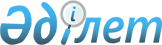 "Солтүстік Қазақстан облысы Мағжан Жұмабаев ауданының жер қатынастары бөлімі" мемлекеттік мекемесімен көрсетілетін мемлекеттік қызметтер регламенттерін бекіту туралы
					
			Күшін жойған
			
			
		
					Солтүстік Қазақстан облысы Мағжан Жұмабаев ауданы әкімдігінің 2012 жылғы 1 маусымдағы N 262 қаулысы. Солтүстік Қазақстан облысының Әділет департаментінде 2012 жылғы 13 шілдеде N 13-9-163 тіркелді. Күші жойылды - Солтүстік Қазақстан облысы Мағжан Жұмабаев аудандық әкімдігінің 2013 жылғы 1 ақпандағы N 29 қаулысымен

      Ескерту. Күші жойылды - Солтүстік Қазақстан облысы Мағжан Жұмабаев аудандық әкімдігінің 01.02.2013 N 29 қаулысымен (алғашқы ресми жарияланған күннен бастап күнтізбелік он күн өткен соң қолданысқа енгізіледі)      Қазақстан Республикасының 2000 жылғы 27 қарашадағы «Әкiмшiлiк рәсiмдер туралы» Заңының 9-1-бабына, «Мемлекеттік қызмет көрсету стандарттарын бекіту және Қазақстан Республикасы Үкіметінің 2007 жылғы 30 маусымдағы № 561 қаулысына толықтыру енгізу туралы» Қазақстан Республикасы Үкіметінің 2010 жылғы 17 ақпандағы № 102 қаулысына сәйкес, мемлекеттiк қызметтi сапалы көрсету мақсатында, аудан әкiмдiгi ҚАУЛЫ ЕТЕДI:



      1. Қоса берілген:



      «Жер учаскесiне жеке меншiк құқығына актiлер ресімдеу және беру» мемлекеттiк қызмет регламентi;



      «Тұрақты жер пайдалану құқығына актiлер ресімдеу және беру» мемлекеттiк қызмет регламентi;



      «Уақытша өтеулi (ұзақ мерзiмдi, қысқа мерзiмдi) жер пайдалану (жалдау) құқығына актiлер ресімдеу және беру» мемлекеттiк қызмет регламентi;



      «Уақытша өтеусiз жер пайдалану құқығына актiлер ресімдеу және беру» мемлекеттiк қызмет регламентi бекiтiлсiн.



      2. Осы қаулының орындалуын бақылау «Солтүстік Қазақстан облысы Мағжан Жұмабаев ауданының жер қатынастары бөлімі» мемлекеттік мекемесінің бастығы М.К.Төлеевке жүктелсін.



      3. Осы қаулы алғаш ресми жарияланған күннен кейiн он күнтiзбелiк күн өткен соң қолданысқа енгізіледі.      Аудан әкімі                                В. Бубенко

Мағжан Жұмабаев ауданы

әкімдігінің 2012 жылғы

1 маусымдағы № 262

қаулысымен

Бекітілді «Жер учаскесіне жеке меншік құқығына актілер ресімдеу және беру» мемлекеттік қызмет регламенті 

1. Жалпы ережелер      1. «Жер учаскесіне жеке меншік құқығына актілер ресімдеу және беру» мемлекеттік қызмет регламенті (бұдан әрі – Регламент) «Әкімшілік рәсімдер туралы» Қазақстан Республикасының 2000 жылғы 27 қарашадағы Заңының 9-1-бабы 4-тармағына сәйкес әзірленді.



      2. Мемлекеттік қызмет «Cолтүстік Қазақстан облысы Мағжан Жұмабаев ауданының жер қатынастары бөлiмi» мемлекеттік мекемесімен (бұдан әрі – уәкілетті орган) және жер учаскесіне жеке меншік құқығына акт ресімдейтін Жер ресурстарын басқару жөніндегі Қазақстан Республикасы агенттігінің жер ресурстарын басқару және жерге орналастыру ғылыми-өндірістік орталығы Солтүстік Қазақстан мемлекеттік еншілес кәсіпорының (СолтҚазМемҒӨОжер) (бұдан әрі – мамандандырылған кәсіпорын) қатысуымен көрсетіледі.

      Мемлекеттік қызмет жер учаскесінің орналасқан жері бойынша халыққа қызмет көрсету орталығы (бұдан әрі – Орталық) арқылы альтернативтік негізде көрсетілуі мүмкін.



      3. Көрсетілетін мемлекеттік қызмет нысаны автоматтандырылмаған.



      4. Мемлекеттiк қызмет Қазақстан Республикасының 2003 жылғы 20 маусымдағы Жер кодексiнiң 23, 43-баптары, «Жер учаскесіне сәйкестендіру құжаттары нысандарын бекіту, Қазақстан Республикасы Үкіметінің кейбір шешімдеріне өзгерістер мен толықтырулар енгізу және күші жойылды деп тану туралы» Қазақстан Республикасы Үкіметінің 2006 жылғы 6 маусымдағы № 511 қаулысының 1-тармағы 1) тармақшасы, Қазақстан Республикасы Үкіметінің 2010 жылғы 17 ақпандағы № 102 қаулысымен бекітілген, «Жер учаскесіне жеке меншік құқығына актілер ресімдеу және беру» мемлекеттік қызмет стандарты, «Жеке және заңды тұлғаларға көрсетілетін мемлекеттік қызметтер тізімін бекіту туралы» Қазақстан Республикасы Үкіметінің 2010 жылғы 20 шілдедегі № 745 қаулысы, «Қазақстан Республикасы Әділет министрлігі мемлекеттік мекемелерін – халыққа қызмет көрсету орталықтарын құру туралы» Қазақстан Республикасы Үкіметінің 2007 жылғы 5 қаңтардағы № 1 қаулысының 2-тармағы негізінде жүзеге асырылады.



      5. Мемлекеттік қызмет көрсетудің нәтижесі жер учаскесіне жеке меншік құқығына актіні немесе жер учаскесіне жеке меншік құқығына акт телқұжатын немесе жазбаша түрде бас тарту себебін көрсетумен қызмет көрсетуден бас тарту туралы дәлелді жауап беру болып табылады.



      6. Мемлекеттік қызмет жеке және заңды тұлғаларға көрсетіледі (бұдан әрі - тұтынушы). 2. Мемлекеттік қызмет көрсету тәртібінің талаптары

      7. Мемлекеттік қызмет:

      Мемлекеттiк қызмет уәкiлеттi орган ғимаратында: Солтүстік Қазақстан облысы, Мағжан Жұмабаев ауданы Булаево қ., Юбилейная к., 31 мекен-жайы бойынша көрсетiледi, телефон: (8-715-31) 2-14-98;

      Орталық ғимаратында: Солтүстік Қазақстан облысы, Мағжан Жұмабаев ауданы Булаево қ., Юбилейная к., 62 мекен-жайы бойынша көрсетiледi, телефон: (8-715-31) 2-03-74;



      8. Мемлекеттік қызмет көрсетіледі:

      уәкілетті органға өтініш берген жағдайда:

      аптасына бес жұмыс күн, демалыс және мереке күндерін қоспағанда, сағат 9-00-ден 18-00-ге дейін, сағат 13-00-ден 14-00-ге дейін түскі үзіліспен. Құжаттарды қабылдау кезек тәртібімен, алдын ала жазылусыз және тездетілген қызмет көрсетусіз жүзеге асырылады;

      Орталыққа өтініш берген жағдайда:

      аптасына алты жұмыс күн, жексенбі және мереке күндерін қоспағанда, белгіленген жұмыс кестесіне сәйкес сағат 9-00-ден 19-00-ге дейін, 13.00-ден 14-00-ге дейінгі түскі үзіліспен қызмет атқарады. Қабылдау кезек тәртібімен, алдын ала жазылусыз және тездетілген қызмет көрсетусіз жүзеге асырылады.



      9. Мемлекеттік қызмет көрсету мәселелері бойынша, мемлекеттік қызмет көрсету барысы туралы ақпаратты Орталықта немесе уәкілетті органда алуға болады, мекен-жайлары мен жұмыс кестесі осы Регламенттің 7, 8-тармақтарында көрсетілген.

      Мемлекеттік қызмет көрсету тәртібі туралы толық ақпарат мемлекеттік қызмет көрсету орындарында тақта қағаздарында және уәкілетті органның интернет-ресурсында орнатылады: - mzh-zher@sko.kz.



      10. Мемлекеттік қызмет көрсету мерзімдері:

      мемлекеттік қызмет көрсету мерзімі тұтынушының қажетті құжаттарды осы Регламенттің 16-тармағында анықталған құжаттарды тапсырған уақытынан бастап 6 жұмыс күні ішінде, жер учаскесіне жеке меншік құқығына акт телқұжатын беру кезінде 4 жұмыс күні;

      1) құжаттарды тапсыру және алу кезіндегі кезекті күту мерзімі 30 минуттан аспайды;

      2) құжаттарды тапсыру және алу кезіндегі қызмет көрсету мерзімі 30 минуттан аспайды.



      11. Мемлекеттік қызмет ақылы негізде көрсетіледі, уәкілетті органға немесе Орталыққа 4-қосымшаға сәйкес шамасында жер учаскесіне жеке меншік құқығына актіні дайындалғаны үшін қызмет ақысын төлегені туралы құжатты (түбіртекті) береді.

      Жер учаскесіне жеке меншік құқығына актіні дайындау үшін ақы төлеу қолма - қол немесе қолма-қол емес тәсілімен екінші деңгейдегі банктер арқылы мамандандырылған кәсіпорынның есеп-шотына не мамандандырылған кәсіпорынның кассасында жүргізіледі, олар төлемнің мөлшері мен уақытын растайтын төлем құжатын береді.



      12. Тұтынушы осы Регламенттің 16-тармағында көрсетілген сәйкес құжаттарды бермеген жағдайда уәкілетті орган немесе Орталық мемлекеттік қызмет көрсетуден бас тартады.

      Мемлекеттік қызмет мынадай негіздер бойынша тоқтатылады:

      1) осы жер учаскесі бойынша сот шешімдері болғанда немесе жүріп жатқан сот талқылауы туралы хабарлама болғанда;

      2) заңнама нормаларын бұзуды жойғанға дейін прокурорлық қадағалау актісі болғанда;

      3) бір учаскеге құқықтарын ресімдеуге қатысты бірнеше өтініш болғанда немесе ресімдеу процесінде осы жер учаскесінің басқа пайдаланушыларын анықтаған жағдайда.

      Жер учаскелеріне құқықтарын ресімдеуді сот шешімдері және прокурорлық қадағалау актілері бойынша тоқтату үшін негіз болатын жағдайларды анықтау мерзіміне дейін, ал бірнеше өтініштің түсу себептері бойынша тараптардың келісімге келуі немесе сот шешімі заңды күшіне енгенге дейін қалдыру деп саналады.

      Жер учаскелеріне құқықтарын ресімдеуді тоқтату туралы мәліметтер тіркеу және есепке алу кітабына енгізіледі. Тұтынушыға жер учаскесіне жеке меншік құқығына акт ресімдеу кезінде болмаған құжатты және тоқтату мерзімі, тұтынушының ресімдеуді тоқтату себептерін жою үшін бұдан әрі жасалатын әрекеттерді көрсетумен жазбаша түрде хабарлама жолданады.



      13. Тұтынушының мемлекеттік қызмет алу үшін өтініш берген уақытынан бастап мемлекеттік қызмет нәтижесін берген уақытқа дейінгі мемлекеттік қызмет көрсету кезеңдері

      уәкілетті орган арқылы:

      1) тұтынушы уәкілетті органға жер учаскесіне жеке меншік құқығына акт (акт телқұжатын) беру туралы өтініш береді;

      2) уәкілетті орган қызметшісі өтінішті тіркейді және тұтынушыға сәйкес құжаттарды қабылдау туралы қолхат береді және өтініш пен қажетті құжаттарды басшылыққа жолдайды;

      3) уәкілетті орган басшылығы жауапты қызметшіні анықтайды;

      4) уәкілетті органның жауапты қызметшісі тұтынушының барлық қажетті құжаттарын жер учаскесіне жеке меншік құқығына акт (акт телқұжатын) әзірлеуге мамандандырылған кәсіпорынға жолдайды немесе басшылыққа қол қоюға дәлелді бас тарту немесе мемлекеттік қызмет көрсетуді тоқтату туралы жазбаша хабарлама әзірлейді;

      5) мамандандырылған кәсіпорын уәкілетті органның акт (акт телқұжатын) әзірлеу туралы сұрауын қарайды, акт (акт телқұжатын) әзірлейді, уәкілетті органға акт (акт телқұжатын) жолдайды;

      6) уәкілетті органның жауапты қызметшісі басшылыққа қол қою үшін жер учаскесіне жеке меншік құқығына актіні (акт телқұжатын) жолдайды, елтаңба мөрімен бекітіп тұтынушыға жер учаскесіне жеке меншік құқығына актіні немесе мемлекеттік қызмет көрсетуді тоқтату туралы жазбаша хабарлама береді.

      Орталық арқылы:

      1) тұтынушы Орталыққа акт (акт телқұжатын) беру туралы өтініш береді;

      2) орталық инспекторы өтінішті тіркейді және тұтынушыға сәйкес құжаттарды қабылдау туралы қолхат береді және өтініш пен қажетті құжаттарды Орталықтың жинақтауыш бөлім инспекторына жолдайды;

      3) орталықтың жинақтауыш бөлім инспекторы құжаттар жинағын жүзеге асырып, тізім жасайды, құжаттарды уәкілетті органға жолдайды,

      4) уәкілетті орган қызметшісі өтінішті тіркейді және қажетті құжаттарды басшылыққа жолдайды;

      5) уәкілетті орган басшылығы жауапты қызметшіні анықтайды;

      6) уәкілетті органның жауапты қызметшісі басшылыққа қол қою үшін жер учаскесіне жеке меншік құқығына актіні (акт телқұжатын) жолдайды, елтаңба мөрімен бектіп тұтынушыға жер учаскесіне жеке меншік құқығына актіні немесе мемлекеттік қызмет көрсетуді тоқтату туралы жазбаша хабарлама береді.

      7) мамандандырылған кәсіпорын уәкілетті органның акт (акт телқұжатын) әзірлеу туралы сұрауын қарайды, акт (акт телқұжатын) әзірлейді, уәкілетті органға акт (акт телқұжатын) жолдайды;

      8) уәкілетті органның жауапты қызметшісі басшылыққа қол қою үшін жер учаскесіне жеке меншік құқығына актіні (акт телқұжатын) жолдайды, елтаңба мөрімен бекітіп актіні (акт телқұжатын) Орталықтың жинақтауыш бөлім инспекторына жолдайды;

      9) орталықтың жинақтауыш бөлім инспекторы құжаттарды Орталық инспекторына береді;

      10) орталық инспекторы тұтынушыға акт (акт телқұжатын) немесе дәлелді бас тарту немесе мемлекеттік қызмет көрсетуді тоқтату туралы жазбаша хабарлама береді.



      14. Орталықта және уәкілетті органда мемлекеттік қызмет көрсету үшін құжаттарды қабылдауды жүзеге асыратын тұлғаның ең төмен саны бір қызметкерді құрайды. 

3. Мемлекеттік қызмет көрсету процесіндегі әрекеттер (өзара әрекеттер) тәртібіне сипаттама      15. Орталықта құжаттарды қабылдау «терезелер» арқылы жүзеге асырылады, онда «терезелердің» бағытталуы мен орындалатын қызметтері туралы ақпарат орналастырылады, сондай-ақ Орталық инспекторының аты-жөні көрсетіледі.

      Уәкілетті органда құжаттарды қабылдау уәкілетті органның жауапты орындаушысы арқылы жүзеге асырылады.

      Құжаттарды орталыққа немесе уәкілетті органға тапсырғаннан кейін тұтынушыға төмендегілерді көрсетумен сәйкес құжаттарды қабылдау туралы қолхат беріледі:

      сұрауды қабылдау нөмірі мен датасы;

      сұралатын мемлекеттік қызмет түрі;

      қоса берілген құжаттар саны мен атаулары;

      құжаттарды беру датасы, уақыты және орны;

      Мемлекеттік қызмет көрсетуге өтінішті қабылдаған Орталық инспекторының немесе уәкілетті орган қызметкерінің тегі, аты, әкесінің аты.



      16. Жер учаскесіне жеке меншік құқығына акт немесе Жер учаскесіне жеке меншік құқығына акт түбіртегін беру үшін Орталыққа немесе уәкілетті органға келесі құжаттар ұсынылу қажет:

      1) мемлекеттің жер учаскесіне жеке меншік құқығын беру кезінде:

      осы Регламенттің 1-қосымшасына сәйкес жер учаскесіне жеке меншік құқығына акт беру үшін уәкілетті органға өтініш;

      жер учаскесіне жеке меншік құқығын беру туралы жергілікті атқарушы орган шешімінен үзіндінің көшірмесі;

      уәкілетті органмен бекітілген жерге орналастыру жобасының және жергілікті жерде жер учаскесінің шекараларын белгілеу жөніндегі материалдардың көшірмесі;

      жеке тұрғын үй салу үшін бөлуге арналған алаңдарда жер учаскелерін орналастырудың жерге орналастыру жобасы болған жағдайда нақты жер учаскесіне жерге орналастыру жобасының бір бөлігі және көрсетілген жұмыстарды орындаған ұйыммен берілетін жергілікті жерде оның шекараларын белгілеу жөніндегі материалдар ұсынылады;

      салық төлеуші куәлігінің көшірмесі (СТН);

      заңды тұлғаның мемлекеттік тіркеу туралы куәлігінің көшірмесі;

      жер учаскесіне жеке меншік құқығына акт әзірлеу қызметіне төлем туралы құжат (түбіртек);

      тұтынушының жеке тұлғасын куәландыратын құжатының көшірмесі, немесе тұтынушы сенімхатының және сенімді тұлғаның жеке тұлғасын куәландыратын құжатының көшірмесі.

      Тұлғаның жеке куәлігінің немесе сенімхаттың көшірмесі тексеру үшін құжаттардың түпнұсқалары ұсынылады, тексерістен кейін тұтынушыға қайтарылады;

      2) жер учаскесінің сәйкестендіру сипаттамаларын өзгерткен жағдайда:

      осы Регламенттің 1-қосымшасына сәйкес жер учаскесіне жеке меншік құқығына акт беру үшін уәкілетті органға өтініш;

      жеке меншік құқығына бұрын берілген жер учаскесінің сәйкестендіру сипаттамаларын өзгерту туралы жергілікті атқарушы органның шешімінен үзіндінің көшірмесі және/немесе жер учаскесінің сәйкестендіру сипаттамаларын өзгертуді куәландыратын басқа құжаттың көшірмесі;

      уәкілетті органмен бекітілген жерге орналастыру жобасының және жергілікті жерде жер учаскесінің шекараларын белгілеу жөніндегі материалдардың көшірмесі;

      салық төлеуші куәлігінің көшірмесі (СТН);

      заңды тұлғаның мемлекеттік тіркеу туралы куәлігінің көшірмесі;

      жер учаскесіне жеке меншік құқығына акт әзірлеу қызметіне төлем туралы құжат (түбіртек);

      тұтынушының жеке тұлғасын куәландыратын құжатының көшірмесі, немесе тұтынушы сенімхатының және сенімді тұлғаның жеке тұлғасын куәландыратын құжатының көшірмесі.

      Тұлғаның жеке куәлігінің немесе сенімхаттың көшірмесі тексеру үшін құжаттардың түпнұсқалары ұсынылады, тексерістен кейін тұтынушыға қайтарылады;

      3) жер учаскесіне жеке меншік құқығына акт телқұжатын беру кезінде:

      осы Регламенттің 1-қосымшасына сәйкес жер учаскесіне жеке меншік құқығына акт телқұжатын беру үшін уәкілетті органға өтініш;

      жер учаскесіне жеке меншік құқығына акт әзірлеу қызметіне төлем туралы құжат (түбіртек);

      тұтынушының жеке тұлғасын куәландыратын құжатының көшірмесі, немесе тұтынушы сенімхатының және сенімді тұлғаның жеке тұлғасын куәландыратын құжатының көшірмесі;

      жер учаскесіне жеке меншік құқығына акт түпнұсқасын жарамсыз деп тану туралы жарияланған хабарландырумен жер учаскесінің орналасқан жері бойынша жергілікті аудандық газетінің данасы.

      Тұлғаның жеке куәлігінің немесе сенімхаттың көшірмесі тексеру үшін құжаттардың түпнұсқалары ұсынылады, тексерістен кейін тұтынушыға қайтарылады.

      

 17. Өтініштер бланкілері уәкілетті органда болып табылады.

      Орталықта өтініштердің бланкілері күту залындағы арнайы үстелшеде немесе Орталық консультанттарында болады.



      18. Мемлекеттік қызмет көрсету процесінде мынадай құрылымдық-функционалдық бірліктер (бұдан әрі – СФЕ) әрекет жасайды:

      1) Орталық инспекторы;

      2) Орталықтың жинақтаушы бөлімінің инспекторы;

      3) уәкілетті органның кеңсесі;

      4) уәкілетті органның басшылығы;

      5) мамандандырылған кәсіпорынның кеңесі;

      6) мамандандырылған кәсіпорын басшылығы;

      7) мамандандырылған кәсіпорынның қабылдау және беру тобы;

      8) мамандандырылған кәсіпорынның өндірістік құрылымдық бөлімшесі.



      19. Әр ҚФБ әкімшілік әрекеттерінің (процедураларының) бірізділігі мен өзара әрекетін мәтіндік кестелік сипаттау әр әкімшілік әрекеттің (процедураның) орындалу мерзімін көрсетумен осы Регламенттің 2-қосымшасында келтірілген.



      20. Мемлекеттік қызмет көрсету және ҚФБ процесіндегі әкімшілік әрекеттердің логикалық бірізділігі арасындағы өзара әрекетті көрсететін сызба осы Регламенттің 3-қосымшасында келтірілген. 

4. Мемлекеттік қызмет көрсететін лауазымды тұлғалардың жауапкершілігі

      21. Мемлекеттік қызмет көрсетуге жауапты тұлға мемлекеттік қызмет көрсету процесіне қатысатын уәкілетті органның, Орталықтың, мамандандырылған кәсіпорынның және оның өндірістік бөлімшелерінің басшылары мен лауазымды тұлғалары (бұдан әрі – лауазымды тұлғалар) болып табылады.



      Лауазымды тұлғалар мемлекеттік қызметті сапалы және тиімді көрсетуге, сонымен қатар олармен қабылданатын шешімдерге және мемлекеттік қызмет көрсету барысындағы әрекеттерге (әрекетсіздік), мемлекеттік қызмет көрсетуді Қазақстан Республикасының заңнамасында қарастырылған тәртібінде белгіленген мерзімде жүзеге асыруға жауап береді.

«Жер учаскесіне жеке меншік құқығына

актілерді ресімдеу және беру»

мемлекеттік қызмет регламентіне

1-қосымшаЖер қатынастары жөніндегі уәкілетті

органның бастығына

(уәкілетті орган атауы)

_________________________________

(аты-жөні)

___________________________________

(заңды немесе жеке тұлғаның

____________________________________

толық атауы, аты-жөні)

____________________________________

(заңды тұлға құжатының деректемелері

____________________________________

байланыс телефоны, мекен-жайы) Жеке меншік құқығына акт беру туралы

өтініш____________________________________________________________________________________________________________________________________________________берілген

      (жер учаскесінің нысаналы мақсаты)______________________________________________________мекен-жайындағы(жер учаскесінің мекен-жайы (орналасқан жері)жер учаскесіне жеке меншік құқығына акт (акт телқұжатын) беруіңізді сұраймын.Датасы____________Өтініш беруші____________________________________________________________________________________________________________________________________(уәкілетті тұлғаның аты-жөні, қолы)

«Жер учаскесіне жеке меншік құқығына актілерді

ресімдеу және беру» мемлекеттік

қызмет регламентіне

2-қосымша Әкімшілік әрекеттердің (шаралардың)

бірізділігі мен өзара әрекеттерін сипаттау 1-кесте. ҚФБ әрекеттерін сипаттау 2-кесте.

Пайдалану нысандары. Негізгі процесс. 3-кесте. Пайдалану нысандары.

Альтернативтік процесс.

«Жер учаскесіне жеке меншік құқығына актілерді

ресімдеу және беру» мемлекеттік

қызмет регламентіне

3-қосымша Мемлекеттік қызмет көрсету және ҚФБ процесіндегі әкімшілік әрекеттердің логикалық бірізділігі арасындағы өзара әрекетті көрсететін сызба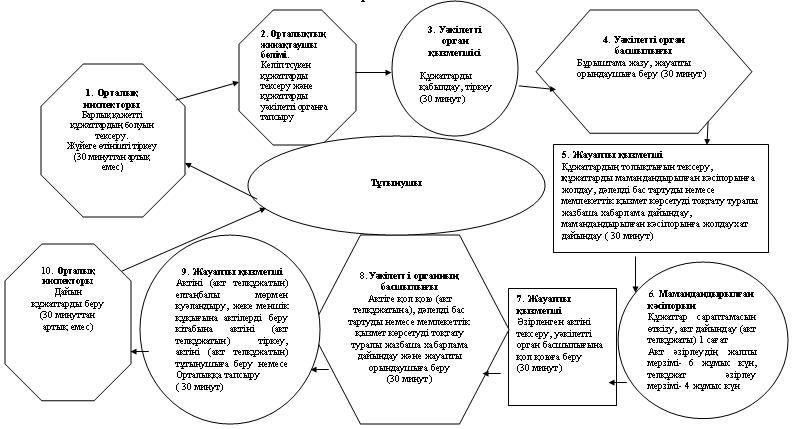 

«Жер учаскесіне жеке меншік

құқығына актілерді

ресімдеу және беру» мемлекеттік

қызмет регламентіне

4-қосымша Жер учаскелеріне арналған түгендеу құжаттарын әзірлеу бойынша жұмыс құны республикалық бюджет туралы заңымен сәйкес қаржылық жылға бекітілген айлық есептік көрсеткіш өлшемінен есептелінеді (бұдан әрі – АЕК)

Мағжан Жұмабаев ауданы

әкімдігінің 2012 жылғы

1 маусымдағы № 262

қаулысымен

Бекітілді «Тұрақты жер пайдалану құқығына актілер ресімдеу және беру» мемлекеттік қызмет регламенті 

1. Жалпы ережелер      1. «Тұрақты жер пайдалану құқығына актілер ресімдеу және беру» мемлекеттік қызмет регламенті (бұдан әрі – Регламент) «Әкімшілік рәсімдер туралы» Қазақстан Республикасының 2000 жылғы 27 қарашадағы Заңының 9-1-бабы 4-тармағына сәйкес әзірленді.



      2. Мемлекеттік қызмет «Cолтүстік Қазақстан облысы Мағжан Жұмабаев ауданының жер қатынастары бөлiмi» мемлекеттік мекемесімен (бұдан әрі – уәкілетті орган) және жер учаскесіне тұрақты жер пайдалану құқығына акт ресімдейтін Жер ресурстарын басқару жөніндегі Қазақстан Республикасы агенттігінің жер ресурстарын басқару және жерге орналастыру ғылыми-өндірістік орталығы Солтүстік Қазақстан мемлекеттік еншілес кәсіпорының (СолтҚазМемҒӨОжер) (бұдан әрі – мамандандырылған кәсіпорын) қатысуымен көрсетіледі.

      Мемлекеттік қызмет жер учаскесінің орналасқан жері бойынша халыққа қызмет көрсету орталығы (бұдан әрі – Орталық) арқылы альтернативтік негізде көрсетілуі мүмкін.



      3. Көрсетілетін мемлекеттік қызмет нысаны автоматтандырылмаған.



      4. Мемлекеттiк қызмет Қазақстан Республикасының 2003 жылғы 20 маусымдағы Жер кодексiнiң 34, 43-баптары, «Жер учаскесіне сәйкестендіру құжаттары нысандарын бекіту, Қазақстан Республикасы Үкіметінің кейбір шешімдеріне өзгерістер мен толықтырулар енгізу және күші жойылды деп тану туралы» Қазақстан Республикасы Үкіметінің 2006 жылғы 6 маусымдағы № 511 қаулысының 1-тармағы 1) тармақшасы, Қазақстан Республикасы Үкіметінің 2010 жылғы 17 ақпандағы № 102 қаулысымен бекітілген, «Жер учаскесіне тұрақты жер пайдалану құқығына актілер ресімдеу және беру» мемлекеттік қызмет стандарты, «Жеке және заңды тұлғаларға көрсетілетін мемлекеттік қызметтер тізімін бекіту туралы» Қазақстан Республикасы Үкіметінің 2010 жылғы 20 шілдедегі № 745 қаулысы, «Қазақстан Республикасы Әділет министрлігі мемлекеттік мекемелерін – халыққа қызмет көрсету орталықтарын құру туралы» Қазақстан Республикасы Үкіметінің 2007 жылғы 5 қаңтардағы № 1 қаулысының 2-тармағы негізінде жүзеге асырылады.



      5. Мемлекеттік қызмет көрсетудің нәтижесі жер учаскесіне тұрақты жер пайдалану құқығына актіні немесе жер учаскесіне тұрақты жер пайдалану құқығына акт телқұжатын немесе жазбаша түрде бас тарту себебін көрсетумен қызмет көрсетуден бас тарту туралы дәлелді жауап беру болып табылады.



      6. Мемлекеттік қызмет мемлекеттік заңды тұлғаларға көрсетіледі. (бұдан әрі - тұтынушы). 2. Мемлекеттік қызмет көрсету тәртібінің талаптары

      7. Мемлекеттік қызмет:

      Мемлекеттiк қызмет уәкiлеттi орган ғимаратында: Солтүстік Қазақстан облысы, Мағжан Жұмабаев ауданы Булаево қ., Юбилейная к., 31 мекен-жайы бойынша көрсетiледi, телефон: (8-715-31) 2-14-98;

      Орталық ғимаратында: Солтүстік Қазақстан облысы, Мағжан Жұмабаев ауданы Булаево қ., Юбилейная к., 62 мекен-жайы бойынша көрсетiледi, телефон: (8-715-31) 2-03-74;



      8. Мемлекеттік қызмет көрсетіледі:

      уәкілетті органға өтініш берген жағдайда:

      аптасына бес жұмыс күн, демалыс және мереке күндерін қоспағанда, сағат 9-00-ден 18-00-ге дейін, сағат 13-00-ден 14-00-ге дейін түскі үзіліспен. Құжаттарды қабылдау кезек тәртібімен, алдын ала жазылусыз және тездетілген қызмет көрсетусіз жүзеге асырылады;

      Орталыққа өтініш берген жағдайда:

      аптасына алты жұмыс күн, жексенбі және мереке күндерін қоспағанда, белгіленген жұмыс кестесіне сәйкес сағат 9-00-ден 19-00-ге дейін, 13.00-ден 14-00-ге дейінгі түскі үзіліспен қызмет атқарады. Қабылдау кезек тәртібімен, алдын ала жазылусыз және тездетілген қызмет көрсетусіз жүзеге асырылады.



      9. Мемлекеттік қызмет көрсету мәселелері бойынша, мемлекеттік қызмет көрсету барысы туралы ақпаратты Орталықта немесе уәкілетті органда алуға болады, мекен-жайлары мен жұмыс кестесі осы Регламенттің 7, 8-тармақтарында көрсетілген.

      Мемлекеттік қызмет көрсету тәртібі туралы толық ақпарат мемлекеттік қызмет көрсету орындарында тақта қағаздарында және уәкілетті органның интернет-ресурсында орнатылады: - mzh-zher@sko.kz.



      10. Мемлекеттік қызмет көрсету мерзімдері:

      мемлекеттік қызмет көрсету мерзімі тұтынушының қажетті құжаттарды осы Регламенттің 16 тармағында анықталған құжаттарды тапсырған уақытынан бастап 6 жұмыс күні ішінде, жер учаскесіне жеке меншік құқығына акт телқұжатын беру кезінде 4 жұмыс күні;

      1) құжаттарды тапсыру және алу кезіндегі кезекті күту мерзімі 30 минуттан аспайды;

      2) құжаттарды тапсыру және алу кезіндегі қызмет көрсету мерзімі 30 минуттан аспайды.



      11. Мемлекеттік қызмет ақылы негізде көрсетіледі, уәкілетті органға немесе Орталыққа 4-қосымшаға сәйкес шамасында тұрақты жер пайдалану құқығына актіні дайындағаны үшін қызмет ақысын төлегені туралы құжатты (түбіртекті) береді.

      Тұрақты жер пайдалану құқығына актіні дайындау үшін ақы төлеу қолма - қол немесе қолма-қол емес тәсілімен екінші деңгейдегі банктер арқылы мамандандырылған кәсіпорынның есеп-шотына не мамандандырылған кәсіпорынның кассасында жүргізіледі, олар төлемнің мөлшері мен уақытын растайтын төлем құжатын береді.



      12. Тұтынушы осы Регламенттің 16-тармағында көрсетілген сәйкес құжаттарды бермеген жағдайда уәкілетті орган немесе Орталық мемлекеттік қызмет көрсетуден бас тартады.

      Мемлекеттік қызмет мынадай негіздер бойынша тоқтатылады:

      1) осы жер учаскесі бойынша сот шешімдері болғанда немесе жүріп жатқан сот талқылауы туралы хабарлама болғанда;

      2) заңнама нормаларын бұзуды жойғанға дейін прокурорлық қадағалау актісі болғанда;

      3) бір учаскеге құқықтарын ресімдеуге қатысты бірнеше өтініш болғанда немесе ресімдеу процесінде осы жер учаскесінің басқа пайдаланушыларын анықтаған жағдайда.

      Жер учаскелеріне құқықтарын ресімдеуді сот шешімдері және прокурорлық қадағалау актілері бойынша тоқтату үшін негіз болатын жағдайларды анықтау мерзіміне дейін, ал бірнеше өтініштің түсу себептері бойынша тараптардың келісімге келуі немесе сот шешімі заңды күшіне енгенге дейін қалдыру деп саналады.

      Жер учаскелеріне құқықтарын ресімдеуді тоқтату туралы мәліметтер тіркеу және есепке алу кітабына енгізіледі. Тұтынушыға жер учаскесіне тұрақты жер пайдалану құқығына акт ресімдеу кезінде болмаған құжатты және тоқтату мерзімі, тұтынушының ресімдеуді тоқтату себептерін жою үшін бұдан әрі жасалатын әрекеттерді көрсетумен жазбаша түрде хабарлама жолданады.



      13. Тұтынушының мемлекеттік қызмет алу үшін өтініш берген уақытынан бастап мемлекеттік қызмет нәтижесін берген уақытқа дейінгі мемлекеттік қызмет көрсету кезеңдері

      уәкілетті орган арқылы:

      1) тұтынушы уәкілетті органға тұрақты жер пайдалану құқығына актіні дайындау акт (акт телқұжатын) беру туралы өтініш береді;

      2) уәкілетті орган қызметшісі өтінішті тіркейді және тұтынушыға сәйкес құжаттарды қабылдау туралы қолхат береді және өтініш пен қажетті құжаттарды басшылыққа жолдайды;

      3) уәкілетті орган басшылығы жауапты қызметшіні анықтайды;

      4) уәкілетті органның жауапты қызметшісі тұтынушының барлық қажетті құжаттарын тұрақты жер пайдалану құқығына акт (акт телқұжатын) әзірлеуге мамандандырылған кәсіпорынға жолдайды немесе басшылыққа қол қоюға дәлелді бас тарту немесе мемлекеттік қызмет көрсетуді тоқтату туралы жазбаша хабарлама әзірлейді;

      5) мамандандырылған кәсіпорын уәкілетті органның акт (акт телқұжатын) әзірлеу туралы сұрауын қарайды, акт (акт телқұжатын) әзірлейді, уәкілетті органға акт (акт телқұжатын) жолдайды;

      6) уәкілетті органның жауапты қызметшісі басшылыққа қол қою үшін тұрақты жер пайдалану құқығына актіні (акт телқұжатын) жолдайды, елтаңба мөрімен бектіп тұтынушыға тұрақты жер пайдалану құқығына актіні немесе мемлекеттік қызмет көрсетуді тоқтату туралы жазбаша хабарлама береді.

      Орталық арқылы:

      1) тұтынушы Орталыққа акт (акт телқұжатын) беру туралы өтініш береді;

      2) Орталық инспекторы өтінішті тіркейді және тұтынушыға сәйкес құжаттарды қабылдау туралы қолхат береді және өтініш пен қажетті құжаттарды Орталықтың жинақтауыш бөлім инспекторына жолдайды;

      3) Орталықтың жинақтауыш бөлім инспекторы құжаттар жинағын жүзеге асырып, тізім жасайды, құжаттарды уәкілетті органға жолдайды,

      4) уәкілетті орган қызметшісі өтінішті тіркейді және қажетті құжаттарды басшылыққа жолдайды;

      5) уәкілетті орган басшылығы жауапты қызметшіні анықтайды;

      6) уәкілетті органның жауапты қызметшісі басшылыққа қол қою үшін тұрақты жер пайдалану құқығына актіні (акт телқұжатын) жолдайды, елтаңба мөрімен бектіп тұтынушыға тұрақты жер пайдалану құқығына актіні немесе мемлекеттік қызмет көрсетуді тоқтату туралы жазбаша хабарлама береді.

      7) мамандандырылған кәсіпорын уәкілетті органның акт (акт телқұжатын) әзірлеу туралы сұрауын қарайды, акт (акт телқұжатын) әзірлейді, уәкілетті органға акт (акт телқұжатын) жолдайды;

      8) уәкілетті органның жауапты қызметшісі басшылыққа қол қою үшін тұрақты жер пайдалану құқығына актіні (акт телқұжатын) жолдайды, елтаңба мөрімен бекітіп актіні (акт телқұжатын) Орталықтың жинақтауыш бөлім инспекторына жолдайды;

      9) Орталықтың жинақтауыш бөлім инспекторы құжаттарды Орталық инспекторына береді;

      10) Орталық инспекторы тұтынушыға акт (акт телқұжатын) немесе дәлелді бас тарту немесе мемлекеттік қызмет көрсетуді тоқтату туралы жазбаша хабарлама береді.



      14. Орталықта және уәкілетті органда мемлекеттік қызмет көрсету үшін құжаттарды қабылдауды жүзеге асыратын тұлғаның ең төмен саны бір қызметкерді құрайды. 3. Мемлекеттік қызмет көрсету процесіндегі әрекеттер (өзара әрекеттер) тәртібіне сипаттама

      15. Орталықта құжаттарды қабылдау «терезелер» арқылы жүзеге асырылады, онда «терезелердің» бағытталуы мен орындалатын қызметтері туралы ақпарат орналастырылады, сондай-ақ Орталық инспекторының аты-жөні көрсетіледі.

      Уәкілетті органда құжаттарды қабылдау уәкілетті органның жауапты орындаушысы арқылы жүзеге асырылады.

      Құжаттарды Орталыққа немесе уәкілетті органға тапсырғаннан кейін тұтынушыға төмендегілерді көрсетумен сәйкес құжаттарды қабылдау туралы қолхат беріледі:

      сұрауды қабылдау нөмірі мен датасы;

      сұралатын мемлекеттік қызмет түрі;

      қоса берілген құжаттар саны мен атаулары;

      құжаттарды беру датасы, уақыты және орны;

      Мемлекеттік қызмет көрсетуге өтінішті қабылдаған Орталық инспекторының немесе уәкілетті орган қызметкерінің тегі, аты, әкесінің аты.



      16. Тұрақты жер пайдалану құқығына акт немесе тұрақты жер пайдалану құқығына акт түбіртегін беру үшін Орталыққа немесе уәкілетті органға келесі құжаттар ұсынылу қажет:

      1) мемлекеттің тұрақты жер пайдалану құқығын беру кезінде:

      осы Регламенттің 1-қосымшасына сәйкес жер учаскесіне тұрақты жер пайдалану құқығына акт беру үшін уәкілетті органға өтініш;

      жер учаскесіне тұрақты жер пайдалану құқығын беру туралы жергілікті атқарушы орган шешімінен үзіндінің көшірмесі;

      уәкілетті органмен бекітілген жерге орналастыру жобасының және жергілікті жерде жер учаскесінің шекараларын белгілеу жөніндегі материалдардың көшірмесі;

      салық төлеуші куәлігінің көшірмесі (СТН);

      заңды тұлғаның мемлекеттік тіркеу туралы куәлігінің көшірмесі;

      жер учаскесіне тұрақты жер пайдалану құқығына акт әзірлеу қызметіне төлем туралы құжат (түбіртек);

      өкілдің уәкілеттігін куаландыратын құжаттың көшірмесі.

      Тұлғаның жеке куәлігінің немесе сенімхаттың көшірмесі тексеру үшін құжаттардың түпнұсқалары ұсынылады, тексерістен кейін тұтынушыға қайтарылады;

      2) жер учаскесінің сәйкестендіру сипаттамаларын өзгерткен жағдайда:

      осы Регламенттің 1-қосымшасына сәйкес жер учаскесіне тұрақты жер пайдалану құқығына акт беру үшін уәкілетті органға өтініш;

      тұрақты жер пайдалану құқығына бұрын берілген жер учаскесінің сәйкестендіру сипаттамаларын өзгерту туралы жергілікті атқарушы органның шешімінен үзіндінің көшірмесі және/немесе жер учаскесінің сәйкестендіру сипаттамаларын өзгертуді куәландыратын басқа құжаттың көшірмесі;

      уәкілетті органмен бекітілген жерге орналастыру жобасының және жергілікті жерде жер учаскесінің шекараларын белгілеу жөніндегі материалдардың көшірмесі;

      салық төлеуші куәлігінің көшірмесі (СТН);

      заңды тұлғаның мемлекеттік тіркеу туралы куәлігінің көшірмесі;

      жер учаскесіне тұрақты жер пайдалану құқығына акт әзірлеу қызметіне төлем туралы құжат (түбіртек);

      тұтынушының жеке тұлғасын куәландыратын құжатының көшірмесі, немесе тұтынушы сенімхатының және сенімді тұлғаның жеке тұлғасын куәландыратын құжатының көшірмесі.

      Тұлғаның жеке куәлігінің немесе сенімхаттың көшірмесі тексеру үшін құжаттардың түпнұсқалары ұсынылады, тексерістен кейін тұтынушыға қайтарылады;

      3) жер учаскесіне тұрақты жер пайдалану құқығына акт телқұжатын беру кезінде:

      осы Регламенттің 1-қосымшасына сәйкес жер учаскесіне тұрақты жер пайдалану құқығына акт телқұжатын беру үшін уәкілетті органға өтініш;

      жер учаскесіне тұрақты жер пайдалану құқығына акт әзірлеу қызметіне төлем туралы құжат (түбіртек);

      өкілдің өкілеттігін куәландыратын құжаттың көшірмесі;

      жер учаскесіне тұрақты жер пайдалану құқығына акт түпнұсқасын жарамсыз деп тану туралы жарияланған хабарландырумен жер учаскесінің орналасқан жері бойынша жергілікті аудандық газетінің данасы.

      Тұлғаның жеке куәлігінің, сенімхатының немесе өкілдің

өкілеттігін куәландыратын құжаттың көшірмелерін тексеру үшін олардың түпнұсқалары ұсынылады, олар тексерілгеннен кейін тұтынушыға

қайтарылады.



      17. Өтініштер бланкілері уәкілетті органда болып табылады.

      Орталықта өтініштердің бланкілері күту залындағы арнайы үстелшеде немесе Орталық консультанттарында болады.



      18. Мемлекеттік қызмет көрсету процесінде мынадай құрылымдық-функционалдық бірліктер (бұдан әрі – СФЕ) әрекет жасайды:

      1) Орталық инспекторы;

      2) Орталықтың жинақтаушы бөлімінің инспекторы;

      3) уәкілетті органның кеңсесі;

      4) уәкілетті органның басшылығы;

      5) мамандандырылған кәсіпорынның кеңсесі;

      6) мамандандырылған кәсіпорын басшылығы;

      7) мамандандырылған кәсіпорынның қабылдау және беру тобы;

      8) мамандандырылған кәсіпорынның өндірістік құрылымдық бөлімшесі.



      19. Әр ҚФБ әкімшілік әрекеттерінің (процедураларының) бірізділігі мен өзара әрекетін мәтіндік кестелік сипаттау әр әкімшілік әрекеттің (процедураның) орындалу мерзімін көрсетумен осы Регламенттің 2-қосымшасында келтірілген.



      20. Мемлекеттік қызмет көрсету және ҚФБ процесіндегі әкімшілік әрекеттердің логикалық бірізділігі арасындағы өзара әрекетті көрсететін сызба осы Регламенттің 3-қосымшасында келтірілген. 4. Мемлекеттік қызмет көрсететін лауазымды тұлғалардың жауапкершілігі

      21. Мемлекеттік қызмет көрсетуге жауапты тұлға мемлекеттік қызмет көрсету процесіне қатысатын уәкілетті органның, Орталықтың, мамандандырылған кәсіпорынның және оның өндірістік бөлімшелерінің басшылары мен лауазымды тұлғалары (бұдан әрі – лауазымды тұлғалар) болып табылады.

      Лауазымды тұлғалар мемлекеттік қызметті сапалы және тиімді көрсетуге, сонымен қатар олармен қабылданатын шешімдерге және мемлекеттік қызмет көрсету барысындағы әрекеттерге (әрекетсіздік), мемлекеттік қызмет көрсетуді Қазақстан Республикасының заңнамасында қарастырылған тәртібінде белгіленген мерзімде жүзеге асыруға жауап береді.

Тұрақты жер пайдалану құқығына

актілерді ресімдеу және беру»

мемлекеттік

қызмет регламентіне

1-қосымшаЖер қатынастары жөніндегі уәкілетті

органның бастығына

_____________________________________

(уәкілетті орган атауы)

_____________________________________

(аты-жөні)

___________________________________

(заңды тұлғаның

_____________________________________

толық атауы)

_____________________________________

(заңды тұлға құжатының деректемелері

_____________________________________

байланыс телефоны, мекен-жайы) Тұрақты жер пайдалану құқығына акт беру туралы

өтініш____________________________________________________________берілген

      (жер учаскесінің нысаналы мақсаты)_____________________________________________________ мекен-жайындағы(жер учаскесінің мекен-жайы (орналасқан жері)жер учаскесіне тұрақты жер пайдалану құқығына акт (акт телқұжатын) беруіңізді сұраймын.Датасы____________Өтініш беруші______________________________________________________________________________________________________________  (уәкілетті тұлғаның аты-жөні, қолы)

«Тұрақты жер пайдалану құқығына

актілерді ресімдеу және беру» мемлекеттік

қызмет регламентіне

2-қосымша Әкімшілік әрекеттердің (шаралардың) бірізділігі мен өзара әрекеттерін сипаттау 1-кесте. ҚФБ әрекеттерін сипаттау 2-кесте.

Пайдалану нысандары. Негізгі процесс. 3-кесте. Пайдалану нысандары.

Альтернативтік процесс.

«Тұрақты жер пайдалану құқығына актілерді

ресімдеу және беру» мемлекеттік

қызмет регламентіне

3-қосымша Мемлекеттік қызмет көрсету және ҚФБ процесіндегі әкімшілік

әрекеттердің логикалық бірізділігі арасындағы өзара әрекетті

көрсететін сызба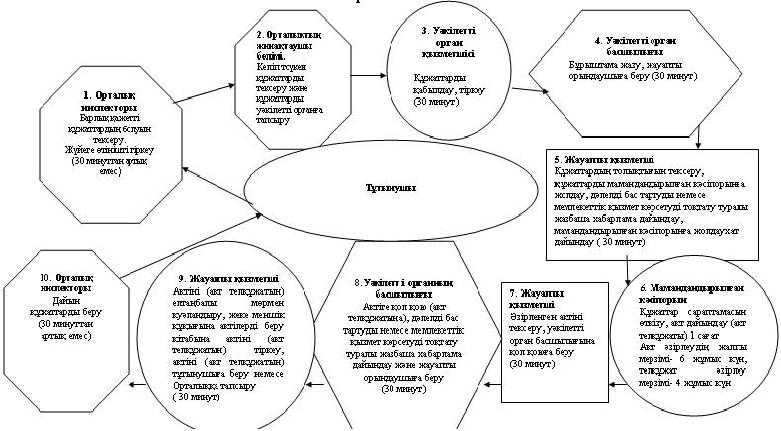 

«Тұрақты жер пайдалану

құқығына актілерді

ресімдеу және беру» мемлекеттік

қызмет регламентіне

4-қосымша Жер учаскелеріне арналған түгендеу құжаттарын әзірлеу бойынша жұмыс құны республикалық бюджет туралы заңымен сәйкес қаржылық жылға бекітілген айлық есептік көрсеткіш өлшемінен есептелінеді  (бұдан әрі – АЕК)

Мағжан Жұмабаев ауданы

әкімдігінің 2012 жылғы

1 маусымдағы № 262

қаулысымен

Бекітілді «Уақытша өтеулі (ұзақ мерзімді, қысқа мерзімді) жер пайдалану (жалдау) құқығына актілер ресімдеу және беру» мемлекеттік қызмет регламенті 

1. Жалпы ережелер      1. «Уақытша өтеулі (ұзақ мерзімді, қысқа мерзімді) жер пайдалану құқығына актілер ресімдеу және беру» мемлекеттік қызмет регламенті (бұдан әрі – Регламент) «Әкімшілік рәсімдер туралы» Қазақстан Республикасының 2000 жылғы 27 қарашадағы Заңының 9-1-бабы 4-тармағына сәйкес әзірленді.



      2. Мемлекеттік қызмет «Cолтүстік Қазақстан облысы Мағжан Жұмабаев ауданының жер қатынастары бөлiмi» мемлекеттік мекемесімен (бұдан әрі – уәкілетті орган) және жер учаскесіне уақытша өтеулі (ұзақ мерзімді, қысқа мерзімді) жер пайдалану (жалдау) құқығына акт ресімдейтін Жер ресурстарын басқару жөніндегі Қазақстан Республикасы агенттігінің жер ресурстарын басқару және жерге орналастыру ғылыми-өндірістік орталығы Солтүстік Қазақстан мемлекеттік еншілес кәсіпорының (СолтҚазМемҒӨОжер) (бұдан әрі – мамандандырылған кәсіпорын) қатысуымен көрсетіледі.

      Мемлекеттік қызмет жер учаскесінің орналасқан жері бойынша халыққа қызмет көрсету орталығы (бұдан әрі – Орталық) арқылы альтернативтік негізде көрсетілуі мүмкін.



      3. Көрсетілетін мемлекеттік қызмет нысаны автоматтандырылмаған.



      4. Мемлекеттiк қызмет Қазақстан Республикасының 2003 жылғы 20 маусымдағы Жер кодексiнiң 35, 37 және 43-баптары, «Жер учаскесіне сәйкестендіру құжаттары нысандарын бекіту, Қазақстан Республикасы Үкіметінің кейбір шешімдеріне өзгерістер мен толықтырулар енгізу және күші жойылды деп тану туралы» Қазақстан Республикасы Үкіметінің 2006 жылғы 6 маусымдағы № 511 қаулысының 1-тармағы 1) тармақшасы, Қазақстан Республикасы Үкіметінің 2010 жылғы 17 ақпандағы № 102 қаулысымен бекітілген, «Жер учаскесіне уақытша өтеулі (ұзақ мерзімді, қысқа мерзімді) жер пайдалану құқығына актілер ресімдеу және беру» мемлекеттік қызмет стандарты, «Жеке және заңды тұлғаларға көрсетілетін мемлекеттік қызметтер тізімін бекіту туралы» Қазақстан Республикасы Үкіметінің 2010 жылғы 20 шілдедегі № 745 қаулысы, «Қазақстан Республикасы Әділет министрлігі мемлекеттік мекемелерін – халыққа қызмет көрсету орталықтарын құру туралы» Қазақстан Республикасы Үкіметінің 2007 жылғы 5 қаңтардағы № 1 қаулысының 2-тармағы негізінде жүзеге асырылады.



      5. Мемлекеттік қызмет көрсетудің нәтижесі жер учаскесіне уақытша өтеулі жер пайдалану құқығына актіні немесе жер учаскесіне уақытша өтеулі жер пайдалану құқығына акт телқұжатын немесе жазбаша түрде бас тарту себебін көрсетумен қызмет көрсетуден бас тарту туралы дәлелді жауап беру болып табылады.



      6. Мемлекеттік қызмет жеке және заңды тұлғаларға көрсетіледі (бұдан әрі - тұтынушы). 2. Мемлекеттік қызмет көрсету тәртібінің талаптары

      7. Мемлекеттік қызмет:

      Мемлекеттiк қызмет уәкiлеттi орган ғимаратында: Солтүстік Қазақстан облысы, Мағжан Жұмабаев ауданы Булаево қ., Юбилейная к., 31 мекен-жайы бойынша көрсетiледi, телефон: (8-715-31) 2-14-98;

      Орталық ғимаратында: Солтүстік Қазақстан облысы, Мағжан Жұмабаев ауданы Булаево қ., Юбилейная к., 62 мекен-жайы бойынша көрсетiледi, телефон: (8-715-31) 2-03-74;



      8. Мемлекеттік қызмет көрсетіледі:

      уәкілетті органға өтініш берген жағдайда:

      аптасына бес жұмыс күн, демалыс және мереке күндерін қоспағанда, сағат 9-00-ден 18-00-ге дейін, сағат 13-00-ден 14-00-ге дейін түскі үзіліспен. Құжаттарды қабылдау кезек тәртібімен, алдын ала жазылусыз және тездетілген қызмет көрсетусіз жүзеге асырылады;

      Орталыққа өтініш берген жағдайда:

      аптасына алты жұмыс күн, жексенбі және мереке күндерін қоспағанда, белгіленген жұмыс кестесіне сәйкес сағат 9-00-ден 19-00-ге дейін, 13.00-ден 14-00-ге дейінгі түскі үзіліспен қызмет атқарады. Қабылдау кезек тәртібімен, алдын ала жазылусыз және тездетілген қызмет көрсетусіз жүзеге асырылады.



      9. Мемлекеттік қызмет көрсету мәселелері бойынша, мемлекеттік қызмет көрсету барысы туралы ақпаратты Орталықта немесе уәкілетті органда алуға болады, мекен-жайлары мен жұмыс кестесі осы Регламенттің 7, 8-тармақтарында көрсетілген.

      Мемлекеттік қызмет көрсету тәртібі туралы толық ақпарат мемлекеттік қызмет көрсету орындарында тақта қағаздарында және уәкілетті органның интернет-ресурсында орнатылады: - mzh-zher@sko.kz.



      10. Мемлекеттік қызмет көрсету мерзімдері:

      мемлекеттік қызмет көрсету мерзімі тұтынушының қажетті құжаттарды осы Регламенттің 16-тармағында анықталған құжаттарды тапсырған уақытынан бастап 6 жұмыс күні ішінде, жер учаскесіне жеке меншік құқығына акт телқұжатын беру кезінде 4 жұмыс күні;

      1) құжаттарды тапсыру және алу кезіндегі кезекті күту мерзімі 30 минуттан аспайды;

      2) құжаттарды тапсыру және алу кезіндегі қызмет көрсету мерзімі 30 минуттан аспайды.



      11. Мемлекеттік қызмет ақылы негізде көрсетіледі, уәкілетті органға немесе Орталыққа 4-қосымшаға сәйкес шамасында уақытша өтеулі (ұзақ мерзімді, қысқа мерзімді) жер пайдалану (жалдау) құқығына актіні дайындағаны үшін қызмет ақысын төлегені туралы құжатты (түбіртекті) береді.

      Уақытша өтеулі (ұзақ мерзімді, қысқа мерзімді) жер пайдалану (жалдау) құқығына актіні дайындау үшін ақы төлеу қолма - қол немесе қолма-қол емес тәсілімен екінші деңгейдегі банктер арқылы мамандандырылған кәсіпорынның есеп-шотына не мамандандырылған кәсіпорынның кассасында жүргізіледі, олар төлемнің мөлшері мен уақытын растайтын төлем құжатын береді.



      12. Тұтынушы осы Регламенттің 16-тармағында көрсетілген сәйкес құжаттарды бермеген жағдайда уәкілетті орган немесе Орталық мемлекеттік қызмет көрсетуден бас тартады.

      Мемлекеттік қызмет мынадай негіздер бойынша тоқтатылады:

      1) осы жер учаскесі бойынша сот шешімдері болғанда немесе жүріп жатқан сот талқылауы туралы хабарлама болғанда;

      2) заңнама нормаларын бұзуды жойғанға дейін прокурорлық қадағалау актісі болғанда;

      3) бір учаскеге құқықтарын ресімдеуге қатысты бірнеше өтініш болғанда немесе ресімдеу процесінде осы жер учаскесінің басқа пайдаланушыларын анықтаған жағдайда.

      Жер учаскелеріне құқықтарын ресімдеуді сот шешімдері және прокурорлық қадағалау актілері бойынша тоқтату үшін негіз болатын жағдайларды анықтау мерзіміне дейін, ал бірнеше өтініштің түсу себептері бойынша тараптардың келісімге келуі немесе сот шешімі заңды күшіне енгенге дейін қалдыру деп саналады.

      Жер учаскелеріне құқықтарын ресімдеуді тоқтату туралы мәліметтер тіркеу және есепке алу кітабына енгізіледі. Тұтынушыға жер учаскесіне уақытша өтеулі (ұзақ мерзімді, қысқа мерзімді) жер пайдалану (жалдау) құқығына акт ресімдеу кезінде болмаған құжатты және тоқтату мерзімі, тұтынушының ресімдеуді тоқтату себептерін жою үшін бұдан әрі жасалатын әрекеттерді көрсетумен жазбаша түрде хабарлама жолданады.



      13. Тұтынушының мемлекеттік қызмет алу үшін өтініш берген уақытынан бастап мемлекеттік қызмет нәтижесін берген уақытқа дейінгі мемлекеттік қызмет көрсету кезеңдері

      уәкілетті орган арқылы:

      1) тұтынушы уәкілетті органға тұрақты жер пайдалану құқығына актіні дайындау акт (акт телқұжатын) беру туралы өтініш береді;

      2) уәкілетті орган қызметшісі өтінішті тіркейді және тұтынушыға сәйкес құжаттарды қабылдау туралы қолхат береді және өтініш пен қажетті құжаттарды басшылыққа жолдайды;

      3) уәкілетті орган басшылығы жауапты қызметшіні анықтайды;

      4) уәкілетті органның жауапты қызметшісі тұтынушының барлық қажетті құжаттарын уақытша өтеулі (ұзақ мерзімді, қысқа мерзімді) жер пайдалану (жалдау) құқығына акт (акт телқұжатын) әзірлеуге мамандандырылған кәсіпорынға жолдайды немесе басшылыққа қол қоюға дәлелді бас тарту немесе мемлекеттік қызмет көрсетуді тоқтату туралы жазбаша хабарлама әзірлейді;

      5) мамандандырылған кәсіпорын уәкілетті органның акт (акт телқұжатын) әзірлеу туралы сұрауын қарайды, акт (акт телқұжатын) әзірлейді, уәкілетті органға акт (акт телқұжатын) жолдайды;

      6) уәкілетті органның жауапты қызметшісі басшылыққа қол қою үшін уақытша өтеулі (ұзақ мерзімді, қысқа мерзімді) жер пайдалану (жалдау) құқығына актіні (акт телқұжатын) жолдайды, елтаңба мөрімен бектіп тұтынушыға уақытша өтеулі (ұзақ мерзімді, қысқа мерзімді) жер пайдалану (жалдау) құқығына актіні немесе мемлекеттік қызмет көрсетуді тоқтату туралы жазбаша хабарлама береді.

      Орталық арқылы:

      1) тұтынушы Орталыққа акт (акт телқұжатын) беру туралы өтініш береді;

      2) Орталық инспекторы өтінішті тіркейді және тұтынушыға сәйкес құжаттарды қабылдау туралы қолхат береді және өтініш пен қажетті құжаттарды Орталықтың жинақтауыш бөлім инспекторына жолдайды;

      3) Орталықтың жинақтауыш бөлім инспекторы құжаттар жинағын жүзеге асырып, тізім жасайды, құжаттарды уәкілетті органға жолдайды;

      4) уәкілетті орган қызметшісі өтінішті тіркейді және қажетті құжаттарды басшылыққа жолдайды;

      5) уәкілетті орган басшылығы жауапты қызметшіні анықтайды;

      6) уәкілетті органның жауапты қызметшісі басшылыққа қол қою үшін уақытша өтеулі (ұзақ мерзімді, қысқа мерзімді) жер пайдалану (жалдау) құқығына актіні (акт телқұжатын) жолдайды, елтаңба мөрімен бектіп тұтынушыға уақытша өтеулі (ұзақ мерзімді, қысқа мерзімді) жер пайдалану (жалдау) құқығына актіні немесе мемлекеттік қызмет көрсетуді тоқтату туралы жазбаша хабарлама береді.

      7) мамандандырылған кәсіпорын уәкілетті органның акт (акт телқұжатын) әзірлеу туралы сұрауын қарайды, акт (акт телқұжатын) әзірлейді, уәкілетті органға акт (акт телқұжатын) жолдайды;

      8) уәкілетті органның жауапты қызметшісі басшылыққа қол қою үшін уақытша өтеулі (ұзақ мерзімді, қысқа мерзімді) жер пайдалану (жалдау) құқығына актіні (акт телқұжатын) жолдайды, елтаңба мөрімен бекітіп актіні (акт телқұжатын) Орталықтың жинақтауыш бөлім инспекторына жолдайды;

      9) Орталықтың жинақтауыш бөлім инспекторы құжаттарды Орталық инспекторына береді;

      10) Орталық инспекторы тұтынушыға акт (акт телқұжатын) немесе дәлелді бас тарту немесе мемлекеттік қызмет көрсетуді тоқтату туралы жазбаша хабарлама береді.



      14. Орталықта және уәкілетті органда мемлекеттік қызмет көрсету үшін құжаттарды қабылдауды жүзеге асыратын тұлғаның ең төмен саны бір қызметкерді құрайды. 3. Мемлекеттік қызмет көрсету процесіндегі әрекеттер (өзара әрекеттер) тәртібіне сипаттама

      15. Орталықта құжаттарды қабылдау «терезелер» арқылы жүзеге асырылады, онда «терезелердің» бағытталуы мен орындалатын қызметтері туралы ақпарат орналастырылады, сондай-ақ Орталық инспекторының аты-жөні көрсетіледі.

      Уәкілетті органда құжаттарды қабылдау уәкілетті органның жауапты орындаушысы арқылы жүзеге асырылады.

      Құжаттарды Орталыққа немесе уәкілетті органға тапсырғаннан кейін тұтынушыға төмендегілерді көрсетумен сәйкес құжаттарды қабылдау туралы қолхат беріледі:

      сұрауды қабылдау нөмірі мен датасы;

      сұралатын мемлекеттік қызмет түрі;

      қоса берілген құжаттар саны мен атаулары;

      құжаттарды беру датасы, уақыты және орны;

      Мемлекеттік қызмет көрсетуге өтінішті қабылдаған Орталық инспекторының немесе уәкілетті орган қызметкерінің тегі, аты, әкесінің аты.



      16. Уақытша өтеулі (ұзақ мерзімді, қысқа мерзімді) жер пайдалану (жалдау) құқығына акт немесе уақытша өтеулі (ұзақ мерзімді, қысқа мерзімді) жер пайдалану (жалдау) құқығына акт түбіртегін беру үшін Орталыққа немесе уәкілетті органға келесі құжаттар ұсынылу қажет:

      1) мемлекеттің жер учаскесіне уақытша өтеулі (ұзақ мерзімді, қысқа мерзімді) жер пайдалану (жалдау) құқығын беру кезінде:

      осы Регламенттің 1-қосымшасына сәйкес жер учаскесіне уақытша өтеулі (ұзақ мерзімді, қысқа мерзімді) жер пайдалану (жалдау) құқығына акт беру үшін уәкілетті органға өтініш;

      жер учаскесіне уақытша өтеулі (ұзақ мерзімді, қысқа мерзімді) жер пайдалану (жалдау) құқығын беру туралы жергілікті атқарушы орган шешімінен үзіндінің көшірмесі;

      уәкілетті органмен бекітілген жерге орналастыру жобасының және жергілікті жерде жер учаскесінің шекараларын белгілеу жөніндегі материалдардың көшірмесі;

      жеке тұрғын үй салу үшін бөлуге арналған алаңдарда жер учаскелерін орналастырудың жерге орналастыру жобасы болған жағдайда нақты жер учаскесіне жерге орналастыру жобасының бір бөлігі және көрсетілген жұмыстарды орындаған ұйыммен берілетін жергілікті жерде оның шекараларын белгілеу жөніндегі материалдар ұсынылады;

      салық төлеуші куәлігінің көшірмесі (СТН);

      заңды тұлғаның мемлекеттік тіркеу туралы куәлігінің көшірмесі;

      жер учаскесіне уақытша өтеулі (ұзақ мерзімді, қысқа мерзімді) жер пайдалану (жалдау) құқығына акт әзірлеу қызметіне төлем туралы құжат (түбіртек);

      тұтынушының жеке тұлғасын куәландыратын құжатының көшірмесі, немесе тұтынушы сенімхатының және сенімді тұлғаның жеке тұлғасын куәландыратын құжатының көшірмесі.

      Тұлғаның жеке куәлігінің немесе сенімхаттың көшірмесі тексеру үшін құжаттардың түпнұсқалары ұсынылады, тексерістен кейін тұтынушыға қайтарылады;

      2) жер учаскесінің сәйкестендіру сипаттамаларын өзгерткен жағдайда:

      осы Регламенттің 1-қосымшасына сәйкес жер учаскесіне уақытша өтеулі (ұзақ мерзімді, қысқа мерзімді) жер пайдалану (жалдау) құқығына акт беру үшін уәкілетті органға өтініш;

      уақытша өтеулі (ұзақ мерзімді, қысқа мерзімді) жер пайдалану (жалдау) құқығына бұрын берілген жер учаскесінің сәйкестендіру сипаттамаларын өзгерту туралы жергілікті атқарушы органның шешімінен үзіндінің көшірмесі және/немесе жер учаскесінің сәйкестендіру сипаттамаларын өзгертуді куәландыратын басқа құжаттың көшірмесі;

      уәкілетті органмен бекітілген жерге орналастыру жобасының және жергілікті жерде жер учаскесінің шекараларын белгілеу жөніндегі материалдардың көшірмесі;

      салық төлеуші куәлігінің көшірмесі (СТН);

      заңды тұлғаның мемлекеттік тіркеу туралы куәлігінің көшірмесі;

      жер учаскесіне уақытша өтеулі (ұзақ мерзімді, қысқа мерзімді) жер пайдалану (жалдау) құқығына акт әзірлеу қызметіне төлем туралы құжат (түбіртек);

      тұтынушының жеке тұлғасын куәландыратын құжатының көшірмесі, немесе тұтынушы сенімхатының және сенімді тұлғаның жеке тұлғасын куәландыратын құжатының көшірмесі.

      Тұлғаның жеке куәлігінің немесе сенімхаттың көшірмесі тексеру үшін құжаттардың түпнұсқалары ұсынылады, тексерістен кейін тұтынушыға қайтарылады;

      3) жер учаскесіне уақытша өтеулі (ұзақ мерзімді, қысқа мерзімді) жер пайдалану (жалдау) құқығына акт телқұжатын беру кезінде:

      осы Регламенттің 1-қосымшасына сәйкес жер учаскесіне уақытша өтеулі (ұзақ мерзімді, қысқа мерзімді) жер пайдалану (жалдау) құқығына акт телқұжатын беру үшін уәкілетті органға өтініш;

      жер учаскесіне уақытша өтеулі (ұзақ мерзімді, қысқа мерзімді) жер пайдалану (жалдау) құқығына акт әзірлеу қызметіне төлем туралы құжат (түбіртек);

      тұтынушының жеке тұлғасын куәландыратын құжатының көшірмесі, немесе тұтынушы сенімхатының және сенімді тұлғаның жеке тұлғасын куәландыратын құжатының көшірмесі;

      жер учаскесіне уақытша өтеулі (ұзақ мерзімді, қысқа мерзімді) жер пайдалану (жалдау) құқығына акт түпнұсқасын жарамсыз деп тану туралы жарияланған хабарландырумен жер учаскесінің орналасқан жері бойынша жергілікті аудандық газетінің данасы.

      Тұлғаның жеке куәлігінің немесе сенімхаттың көшірмесі тексеру үшін құжаттардың түпнұсқалары ұсынылады, тексерістен кейін тұтынушыға қайтарылады.



      17. Өтініштер бланкілері уәкілетті органда болып табылады

      Орталықта өтініштердің бланкілері күту залындағы арнайы үстелшеде немесе Орталық консультанттарында болады.



      18. Мемлекеттік қызмет көрсету процесінде мынадай құрылымдық-функционалдық бірліктер (бұдан әрі – СФЕ) әрекет жасайды:

      1) Орталық инспекторы;

      2) Орталықтың жинақтаушы бөлімінің инспекторы;

      3) уәкілетті органның кеңсесі;

      4) уәкілетті органның басшылығы;

      5) мамандандырылған кәсіпорынның кеңсесі;

      6) мамандандырылған кәсіпорын басшылығы;

      7) мамандандырылған кәсіпорынның қабылдау және беру тобы;

      8) мамандандырылған кәсіпорынның өндірістік құрылымдық бөлімшесі.



      19. Әр ҚФБ әкімшілік әрекеттерінің (процедураларының) бірізділігі мен өзара әрекетін мәтіндік кестелік сипаттау әр әкімшілік әрекеттің (процедураның) орындалу мерзімін көрсетумен осы Регламенттің 2-қосымшасында келтірілген.



      20. Мемлекеттік қызмет көрсету және ҚФБ процесіндегі әкімшілік әрекеттердің логикалық бірізділігі арасындағы өзара әрекетті көрсететін сызба осы Регламенттің 3-қосымшасында келтірілген. 4. Мемлекеттік қызмет көрсететін лауазымды тұлғалардың жауапкершілігі

      21. Мемлекеттік қызмет көрсетуге жауапты тұлға мемлекеттік қызмет көрсету процесіне қатысатын уәкілетті органның, Орталықтың, мамандандырылған кәсіпорынның және оның өндірістік бөлімшелерінің басшылары мен лауазымды тұлғалары (бұдан әрі – лауазымды тұлғалар) болып табылады.

      Лауазымды тұлғалар мемлекеттік қызметті сапалы және тиімді көрсетуге, сонымен қатар олармен қабылданатын шешімдерге және мемлекеттік қызмет көрсету барысындағы әрекеттерге (әрекетсіздік), мемлекеттік қызмет көрсетуді Қазақстан Республикасының заңнамасында қарастырылған тәртібінде белгіленген мерзімде жүзеге асыруға жауап береді

«Уақытша өтеулі (ұзақ мерзімді, қысқа

мерзімді) жер пайдалану құқығына актілер

ресімдеу және беру» мемлекеттік қызмет регламентіне

1-қосымшаЖер қатынастары жөніндегіуәкілетті органның бастығына

_____________________________________

(уәкілетті орган атауы)

_____________________________________

(аты-жөні)

___________________________________

(заңды тұлғаның

_____________________________________

толық атауы)

_____________________________________

(заңды тұлға құжатының деректемелері

_____________________________________

байланыс телефоны, мекен-жайы) Уақытша өтеулі (ұзақ мерзімді, қысқа мерзімді)

жер пайдалану құқығына акт беру туралы

өтініш___________________________________________________________________________________________________________________________________________________________ берілген

      (жер учаскесінің нысаналы мақсаты)_____________________________________________________ мекен-жайындағы(жер учаскесінің мекен-жайы (орналасқан жері)жер учаскесіне уақытша өтеулі (ұзақ мерзімді, қысқа мерзімді) жер пайдалану құқығына акт (акт телқұжатын) беруіңізді сұраймын.Датасы____________Өтініш беруші______________________________________________________________________________________________________________уәкілетті тұлғаның аты-жөні, қолы)

«Уақытша өтеулі (ұзақ мерзімді, қысқа мерзімді)

жер пайдалану құқығына акт беру» мемлекеттік

қызмет регламентіне

2-қосымша Әкімшілік әрекеттердің (шаралардың) бірізділігі мен өзара

әрекеттерін сипаттау 1-кесте. ҚФБ әрекеттерін сипаттау 2-кесте.

Пайдалану нысандары. Негізгі процесс 3-кесте. Пайдалану нысандары.

Альтернативтік процесс.

«Уақытша өтеулі (ұзақ мерзімді, қысқа мерзімді)

жер пайдалану құқығына акт беру» мемлекеттік

қызмет регламентіне

3-қосымша Мемлекеттік қызмет көрсету және ҚФБ процесіндегі әкімшілік

әрекеттердің логикалық бірізділігі арасындағы өзара әрекетті

көрсететін сызба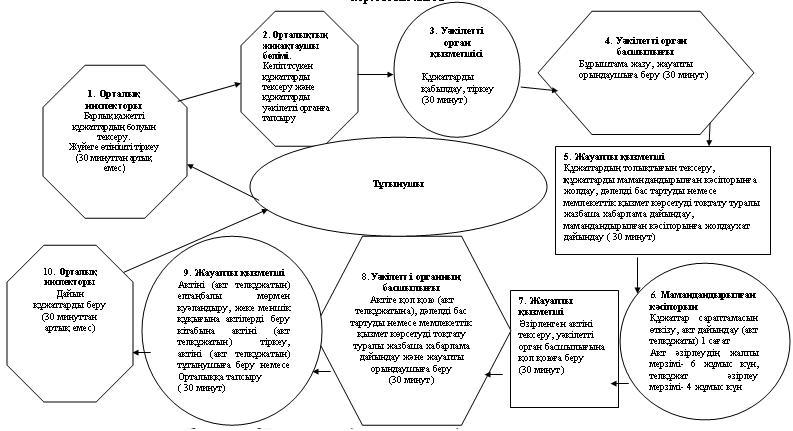       



«Уақытша өтеулі (ұзақ мерзімді,

қысқа мерзімді) жер пайдалану

құқығына акт беру» мемлекеттік қызмет

регламентіне

4-қосымша Жер учаскелеріне арналған түгендеу құжаттарын әзірлеу бойынша жұмыс құны республикалық бюджет туралы заңымен сәйкес қаржылық жылға бекітілген айлық есептік көрсеткіш өлшемінен есептелінеді  (бұдан әрі – АЕК)

Мағжан Жұмабаев ауданы

әкімдігінің 2012 жылғы

1 маусымдағы № 262

қаулысымен

Бекітілді «Уақытша өтеусіз жер пайдалану құқығына актілер ресімдеу және беру» мемлекеттік қызмет регламенті 1. Жалпы ережелер

      1. «Уақытша өтеусіз жер пайдалану құқығына актілер ресімдеу және беру» мемлекеттік қызмет регламенті (бұдан әрі – Регламент) «Әкімшілік рәсімдер туралы» Қазақстан Республикасының 2000 жылғы 27 қарашадағы Заңының 9-1-бабы 4-тармағына сәйкес әзірленді.



      2. Мемлекеттік қызмет «Cолтүстік Қазақстан облысы Мағжан Жұмабаев ауданының жер қатынастары бөлiмi» мемлекеттік мекемесімен (бұдан әрі – уәкілетті орган) және жер учаскесіне уақытша өтеусіз жер пайдалану құқығына акт ресімдейтін Жер ресурстарын басқару жөніндегі Қазақстан Республикасы агенттігінің жер ресурстарын басқару және жерге орналастыру ғылыми-өндірістік орталығы Солтүстік Қазақстан мемлекеттік еншілес кәсіпорының (СолтҚазМемҒӨОжер) (бұдан әрі – мамандандырылған кәсіпорын) қатысуымен көрсетіледі.

      Мемлекеттік қызмет жер учаскесінің орналасқан жері бойынша халыққа қызмет көрсету орталығы (бұдан әрі – Орталық) арқылы альтернативтік негізде көрсетілуі мүмкін.



      3. Көрсетілетін мемлекеттік қызмет нысаны автоматтандырылмаған.



      4. Мемлекеттiк қызмет Қазақстан Республикасының 2003 жылғы 20 маусымдағы Жер кодексiнiң 35, 37 және 43-баптары, «Жер учаскесіне сәйкестендіру құжаттары нысандарын бекіту, Қазақстан Республикасы Үкіметінің кейбір шешімдеріне өзгерістер мен толықтырулар енгізу және күші жойылды деп тану туралы» Қазақстан Республикасы Үкіметінің 2006 жылғы 6 маусымдағы № 511 қаулысының 1-тармағы 1) тармақшасы, Қазақстан Республикасы Үкіметінің 2010 жылғы 17 ақпандағы № 102 қаулысымен бекітілген, «Жер учаскесіне уақытша өтеусіз жер пайдалану құқығына актілер ресімдеу және беру» мемлекеттік қызмет стандарты, «Жеке және заңды тұлғаларға көрсетілетін мемлекеттік қызметтер тізімін бекіту туралы» Қазақстан Республикасы Үкіметінің 2010 жылғы 20 шілдедегі № 745 қаулысы, «Қазақстан Республикасы Әділет министрлігі мемлекеттік мекемелерін – халыққа қызмет көрсету орталықтарын құру туралы» Қазақстан Республикасы Үкіметінің 2007 жылғы 5 қаңтардағы № 1 қаулысының 2-тармағы негізінде жүзеге асырылады.



      5. Мемлекеттік қызмет көрсетудің нәтижесі жер учаскесіне уақытша өтеусіз жер пайдалану құқығына актіні немесе жер учаскесіне уақытша өтеусіз жер пайдалану құқығына акт телқұжатын немесе жазбаша түрде бас тарту себебін көрсетумен қызмет көрсетуден бас тарту туралы дәлелді жауап беру болып табылады.



      6. Мемлекеттік қызмет жеке және заңды тұлғаларға көрсетіледі (бұдан әрі - тұтынушы). 

2. Мемлекеттік қызмет көрсету тәртібінің талаптары

      7. Мемлекеттік қызмет:

      Мемлекеттiк қызмет уәкiлеттi орган ғимаратында: Солтүстік Қазақстан облысы, Мағжан Жұмабаев ауданы Булаево қ., Юбилейная к., 31 мекен-жайы бойынша көрсетiледi, телефон: (8-715-31) 2-14-98;

      Орталық ғимаратында: Солтүстік Қазақстан облысы, Мағжан Жұмабаев ауданы Булаево қ., Юбилейная к., 62 мекен-жайы бойынша көрсетiледi, телефон: (8-715-31) 2-03-74;



      8. Мемлекеттік қызмет көрсетіледі:

      уәкілетті органға өтініш берген жағдайда:

      аптасына бес жұмыс күн, демалыс және мереке күндерін қоспағанда, сағат 9-00-ден 18-00-ге дейін, сағат 13-00-ден 14-00-ге дейін түскі үзіліспен. Құжаттарды қабылдау кезек тәртібімен, алдын ала жазылусыз және тездетілген қызмет көрсетусіз жүзеге асырылады;

      Орталыққа өтініш берген жағдайда:

      аптасына алты жұмыс күн, жексенбі және мереке күндерін қоспағанда, белгіленген жұмыс кестесіне сәйкес сағат 9-00-ден 19-00-ге дейін, 13.00-ден 14-00-ге дейінгі түскі үзіліспен қызмет атқарады. Қабылдау кезек тәртібімен, алдын ала жазылусыз және тездетілген қызмет көрсетусіз жүзеге асырылады.



      9. Мемлекеттік қызмет көрсету мәселелері бойынша, мемлекеттік қызмет көрсету барысы туралы ақпаратты Орталықта немесе уәкілетті органда алуға болады, мекен-жайлары мен жұмыс кестесі осы Регламенттің 7, 8-тармақтарында көрсетілген.

      Мемлекеттік қызмет көрсету тәртібі туралы толық ақпарат мемлекеттік қызмет көрсету орындарында тақта қағаздарында және көрсетілген ұйымдардың интернет-ресурсында орнатылады: уәкілетті органның - mzh-zher@sko.kz.



      10. Мемлекеттік қызмет көрсету мерзімдері:

      мемлекеттік қызмет көрсету мерзімі тұтынушының қажетті құжаттарды осы Регламенттің 16-тармағында анықталған құжаттарды тапсырған уақытынан бастап 6 жұмыс күні ішінде, жер учаскесіне жеке меншік құқығына акт телқұжатын беру кезінде 4 жұмыс күні;

      1) құжаттарды тапсыру және алу кезіндегі кезекті күту мерзімі 30 минуттан аспайды;

      2) құжаттарды тапсыру және алу кезіндегі қызмет көрсету мерзімі 30 минуттан аспайды.



      11. Мемлекеттік қызмет ақалы негізде көрсетіледі, уәкілетті органға немесе Орталыққа 4-қосымшаға сәйкес шамасында уақытша өтеусіз жер пайдалану құқығына актіні дайындағаны үшін қызмет ақысын төлегені туралы құжатты (түбіртекті) береді.

      Уақытша өтеусіз жер пайдалану құқығына актіні дайындау үшін ақы төлеу қолма - қол немесе қолма-қол емес тәсілімен екінші деңгейдегі банктер арқылы мамандандырылған кәсіпорынның есеп-шотына не мамандандырылған кәсіпорынның кассасында жүргізіледі, олар төлемнің мөлшері мен уақытын растайтын төлем құжатын береді.



      12. Тұтынушы осы Регламенттің 16-тармағында көрсетілген сәйкес құжаттарды бермеген жағдайда уәкілетті орган немесе Орталық мемлекеттік қызмет көрсетуден бас тартады.

      Мемлекеттік қызмет мынадай негіздер бойынша тоқтатылады:

      1) осы жер учаскесі бойынша сот шешімдері болғанда немесе жүріп жатқан сот талқылауы туралы хабарлама болғанда;

      2) заңнама нормаларын бұзуды жойғанға дейін прокурорлық қадағалау актісі болғанда;

      3) бір учаскеге құқықтарын ресімдеуге қатысты бірнеше өтініш болғанда немесе ресімдеу процесінде осы жер учаскесінің басқа пайдаланушыларын анықтаған жағдайда.

      Жер учаскелеріне құқықтарын ресімдеуді сот шешімдері және прокурорлық қадағалау актілері бойынша тоқтату үшін негіз болатын жағдайларды анықтау мерзіміне дейін, ал бірнеше өтініштің түсу себептері бойынша тараптардың келісімге келуі немесе сот шешімі заңды күшіне енгенге дейін қалдыру деп саналады.

      Жер учаскелеріне құқықтарын ресімдеуді тоқтату туралы мәліметтер тіркеу және есепке алу кітабына енгізіледі. Тұтынушыға жер учаскесіне уақытша өтеусіз жер пайдалану құқығына акт ресімдеу кезінде болмаған құжатты және тоқтату мерзімі, тұтынушының ресімдеуді тоқтату себептерін жою үшін бұдан әрі жасалатын әрекеттерді көрсетумен жазбаша түрде хабарлама жолданады.



      13. Тұтынушының мемлекеттік қызмет алу үшін өтініш берген уақытынан бастап мемлекеттік қызмет нәтижесін берген уақытқа дейінгі мемлекеттік қызмет көрсету кезеңдері

      уәкілетті орган арқылы:

      1) тұтынушы уәкілетті органға уақытша өтеусіз жер пайдалану құқығына актіні дайындау акт (акт телқұжатын) беру туралы өтініш береді;

      2) уәкілетті орган қызметшісі өтінішті тіркейді және тұтынушыға сәйкес құжаттарды қабылдау туралы қолхат береді және өтініш пен қажетті құжаттарды басшылыққа жолдайды;

      3) уәкілетті орган басшылығы жауапты қызметшіні анықтайды;

      4) уәкілетті органның жауапты қызметшісі тұтынушының барлық қажетті құжаттарын уақытша өтеусіз жер пайдалану құқығына акт (акт телқұжатын) әзірлеуге мамандандырылған кәсіпорынға жолдайды немесе басшылыққа қол қоюға дәлелді бас тарту немесе мемлекеттік қызмет көрсетуді тоқтату туралы жазбаша хабарлама әзірлейді;

      5) мамандандырылған кәсіпорын уәкілетті органның акт (акт телқұжатын) әзірлеу туралы сұрауын қарайды, акт (акт телқұжатын) әзірлейді, уәкілетті органға акт (акт телқұжатын) жолдайды;

      6) уәкілетті органның жауапты қызметшісі басшылыққа қол қою үшін уақытша өтеусіз жер пайдалану құқығына актіні (акт телқұжатын) жолдайды, елтаңба мөрімен бектіп тұтынушыға уақытша өтеусіз жр пайдалану құқығына актіні немесе мемлекеттік қызмет көрсетуді тоқтату туралы жазбаша хабарлама береді.

      Орталық арқылы:

      тұтынушы Орталыққа акт (акт телқұжатын) беру туралы өтініш береді;

      Орталық инспекторы өтінішті тіркейді және тұтынушыға сәйкес құжаттарды қабылдау туралы қолхат береді және өтініш пен қажетті құжаттарды Орталықтың жинақтауыш бөлім инспекторына жолдайды;

      3) Орталықтың жинақтауыш бөлім инспекторы құжаттар жинағын жүзеге асырып, тізім жасайды, құжаттарды уәкілетті органға жолдайды;

      4) уәкілетті орган қызметшісі өтінішті тіркейді және қажетті құжаттарды басшылыққа жолдайды;

      5) уәкілетті орган басшылығы жауапты қызметшіні анықтайды;

      6) уәкілетті органның жауапты қызметшісі басшылыққа қол қою үшін уақытша өтеусіз жер пайдалану құқығына актіні (акт телқұжатын) жолдайды, елтаңба мөрімен бектіп тұтынушыға уақытша өтеусіз жер пайдалану құқығына актіні немесе мемлекеттік қызмет көрсетуді тоқтату туралы жазбаша хабарлама береді

      7) мамандандырылған кәсіпорын уәкілетті органның акт (акт телқұжатын) әзірлеу туралы сұрауын қарайды, акт (акт телқұжатын) әзірлейді, уәкілетті органға акт (акт телқұжатын) жолдайды;

      8) уәкілетті органның жауапты қызметшісі басшылыққа қол қою үшін уақытша өтеусіз жр пайдалану құқығына актіні (акт телқұжатын) жолдайды, елтаңба мөрімен бекітіп актіні (акт телқұжатын) Орталықтың жинақтауыш бөлім инспекторына жолдайды;

      9) Орталықтың жинақтауыш бөлім инспекторы құжаттарды Орталық инспекторына береді;

      10) Орталық инспекторы тұтынушыға акт (акт телқұжатын) немесе дәлелді бас тарту немесе мемлекеттік қызмет көрсетуді тоқтату туралы жазбаша хабарлама береді.



      14. Орталықта және уәкілетті органда мемлекеттік қызмет көрсету үшін құжаттарды қабылдауды жүзеге асыратын тұлғаның ең төмен саны бір қызметкерді құрайды. 

3. Мемлекеттік қызмет көрсету процесіндегі әрекеттер (өзара әрекеттер) тәртібіне сипаттама

      15. Орталықта құжаттарды қабылдау «терезелер» арқылы жүзеге асырылады, онда «терезелердің» бағытталуы мен орындалатын қызметтері туралы ақпарат орналастырылады, сондай-ақ Орталық инспекторының аты-жөні көрсетіледі.

      Уәкілетті органда құжаттарды қабылдау уәкілетті органның жауапты орындаушысы арқылы жүзеге асырылады.

      Құжаттарды Орталыққа немесе уәкілетті органға тапсырғаннан кейін тұтынушыға төмендегілерді көрсетумен сәйкес құжаттарды қабылдау туралы қолхат беріледі:

      сұрауды қабылдау нөмірі мен датасы;

      сұралатын мемлекеттік қызмет түрі;

      қоса берілген құжаттар саны мен атаулары;

      құжаттарды беру датасы, уақыты және орны;

      Мемлекеттік қызмет көрсетуге өтінішті қабылдаған Орталық инспекторының немесе уәкілетті орган қызметкерінің тегі, аты, әкесінің аты.



      16. Уақытша өтеусіз жер пайдалану құқығына акт немесе Уақытша өтеусіз жер пайдалану құқығына акт түбіртегін беру үшін Орталыққа немесе уәкілетті органға келесі құжаттар ұсынылу қажет:

      1) мемлекеттің жер учаскесіне уақытша өтеусіз жр пайдалану құқығын беру кезінде:

      осы Регламенттің 1-қосымшасына сәйкес жер учаскесіне уақытша өтеусіз жр пайдалану құқығына акт беру үшін уәкілетті органға өтініш;

      жер учаскесіне уақытша өтеусіз жер пайдалану құқығын беру туралы жергілікті атқарушы орган шешімінен үзіндінің көшірмесі;

      уәкілетті органмен бекітілген жерге орналастыру жобасының және жергілікті жерде жер учаскесінің шекараларын белгілеу жөніндегі материалдардың көшірмесі;

      жеке тұрғын үй салу үшін бөлуге арналған алаңдарда жер учаскелерін орналастырудың жерге орналастыру жобасы болған жағдайда нақты жер учаскесіне жерге орналастыру жобасының бір бөлігі және көрсетілген жұмыстарды орындаған ұйыммен берілетін жергілікті жерде оның шекараларын белгілеу жөніндегі материалдар ұсынылады;

      салық төлеуші куәлігінің көшірмесі (СТН);

      заңды тұлғаның мемлекеттік тіркеу туралы куәлігінің көшірмесі;

      жер учаскесіне уақытша өтеусіз жер пайдалану құқығына акт әзірлеу қызметіне төлем туралы құжат (түбіртек);

      тұтынушының жеке басын куәландыратын құжаттың көшірмесі не

тұтынушының атынан берілген сенімхаттың және сенім білдірілген тұлғаның жеке басын куәландыратын құжаттың көшірмесі.

      Тұлғаның жеке куәлігінің немесе сенімхаттың, өкілдің

өкілеттігін куәландыратын құжаттың және өкілетті өкілдің жеке бас

куәлігінің көшірмелерін тексеру үшін олардың түпнұсқалары ұсынылады, олар тексерілгеннен кейін тұтынушыға қайтарылады.

      2) жер учаскесінің сәйкестендіру сипаттамаларын өзгерткен жағдайда:

      осы Регламенттің 1-қосымшасына сәйкес жер учаскесіне уақытша өтеусіз жер пайдалану құқығына акт беру үшін уәкілетті органға өтініш;

      уақытша өтеусіз жер пайдалану құқығына бұрын берілген жер учаскесінің сәйкестендіру сипаттамаларын өзгерту туралы жергілікті атқарушы органның шешімінен үзіндінің көшірмесі және/немесе жер учаскесінің сәйкестендіру сипаттамаларын өзгертуді куәландыратын басқа құжаттың көшірмесі;

      уәкілетті органмен бекітілген жерге орналастыру жобасының және жергілікті жерде жер учаскесінің шекараларын белгілеу жөніндегі материалдардың көшірмесі;

      салық төлеуші куәлігінің көшірмесі (СТН);

      заңды тұлғаның мемлекеттік тіркеу туралы куәлігінің көшірмесі;

      жер учаскесіне уақытша өтеусіз жер пайдалану құқығына акт әзірлеу қызметіне төлем туралы құжат (түбіртек);

      Өкілдің өкілеттігін куәландыратын құжаттың көшірмесі;

      тұтынушының жеке басын куәландыратын құжаттың көшірмесі не

тұтынушының атынан берілген сенімхаттың және сенім білдірілген тұлғаның жеке басын куәландыратын құжаттың көшірмесі.

      Тұлғаның жеке куәлігінің немесе сенімхаттың, өкілетті өкілді

куаландыратын құжаттың және өкілдің өкілеттігін жеке бас куәлігінің көшірмелерін тексеру үшін олардың түпнұсқалары ұсынылады,олар тексерілгеннен кейін тұтынушыға қайтарылады;

      3) жер учаскесіне уақытша өтеусіз жер пайдалану құқығына акт телқұжатын беру кезінде:

      осы Регламенттің 1-қосымшасына сәйкес жер учаскесіне уақытша өтеусіз жер пайдалану құқығына акт телқұжатын беру үшін уәкілетті органға өтініш;

      жер учаскесіне уақытша өтеусіз жер пайдалану құқығына акт әзірлеу қызметіне төлем туралы құжат (түбіртек);

      тұтынушының жеке тұлғасын куәландыратын құжатының көшірмесі, немесе тұтынушы сенімхатының және сенімді тұлғаның жеке тұлғасын куәландыратын құжатының көшірмесі;

      жер учаскесіне уақытша өтеусіз жер пайдалану құқығына акт түпнұсқасын жарамсыз деп тану туралы жарияланған хабарландырумен жер учаскесінің орналасқан жері бойынша жергілікті аудандық газетінің данасы.Тұлғаның жеке куәлігінің немесе сенімхаттың көшірмесі тексеру үшін құжаттардың түпнұсқалары ұсынылады, тексерістен кейін тұтынушыға қайтарылады.



      17. Өтініштер бланкілері уәкілетті органда болып табылады. Орталықта өтініштердің бланкілері күту залындағы арнайы үстелшеде немесе Орталық консультанттарында болады.



      18. Мемлекеттік қызмет көрсету процесінде мынадай құрылымдық-функционалдық бірліктер (бұдан әрі – СФЕ) әрекет жасайды:

      1) Орталық инспекторы;

      2) Орталықтың жинақтаушы бөлімінің инспекторы;

      3) уәкілетті органның кеңсесі;

      4) уәкілетті органның басшылығы;

      5) мамандандырылған кәсіпорынның кеңсесі;

      6) мамандандырылған кәсіпорын басшылығы;

      7) мамандандырылған кәсіпорынның қабылдау және беру тобы;

      8) мамандандырылған кәсіпорынның өндірістік құрылымдық бөлімшесі.



      19. Әр ҚФБ әкімшілік әрекеттерінің (процедураларының) бірізділігі мен өзара әрекетін мәтіндік кестелік сипаттау әр әкімшілік әрекеттің (процедураның) орындалу мерзімін көрсетумен осы Регламенттің 2-қосымшасында келтірілген.



      20. Мемлекеттік қызмет көрсету және ҚФБ процесіндегі әкімшілік әрекеттердің логикалық бірізділігі арасындағы өзара әрекетті көрсететін сызба осы Регламенттің 3-қосымшасында келтірілген. 

4. Мемлекеттік қызмет көрсететін лауазымды тұлғалардың жауапкершілігі

      21. Мемлекеттік қызмет көрсетуге жауапты тұлға мемлекеттік қызмет көрсету процесіне қатысатын уәкілетті органның, Орталықтың, мамандандырылған кәсіпорынның және оның өндірістік бөлімшелерінің басшылары мен лауазымды тұлғалары (бұдан әрі – лауазымды тұлғалар) болып табылады.

      Лауазымды тұлғалар мемлекеттік қызметті сапалы және тиімді көрсетуге, сонымен қатар олармен қабылданатын шешімдерге және мемлекеттік қызмет көрсету барысындағы әрекеттерге (әрекетсіздік), мемлекеттік қызмет көрсетуді Қазақстан Республикасының заңнамасында қарастырылған тәртібінде белгіленген мерзімде жүзеге асыруға жауап береді.

«Уақытша өтеусіз жер пайдалану құқығына

актілерді ресімдеу және беру»

мемлекеттік қызмет регламентіне

1-қосымшаЖер қатынастары жөніндегіуәкілетті органның бастығына

_____________________________________

(уәкілетті орган атауы)

_____________________________________

(аты-жөні)

___________________________________

(заңды тұлғаның

_____________________________________

толық атауы)

_____________________________________

(заңды тұлға құжатының деректемелері

_____________________________________

байланыс телефоны, мекен-жайы) Уақытша өтеусіз жер пайдалану құқығына акт беру туралы

өтініш________________________________________________________________________________________________________________________________________________________________ берілген

      (жер учаскесінің нысаналы мақсаты)_____________________________________________________ мекен-жайындағы(жер учаскесінің мекен-жайы (орналасқан жері)жер учаскесіне уақытша өтеусіз жер пайдалану құқығына акт (акт телқұжатын) беруіңізді сұраймын.Датасы ____________ Өтініш беруші ______________________________________

_____________________________________________________________________(уәкілетті тұлғаның аты-жөні, қолы)

«Уақытша өтеусіз жер пайдалану құқығына

актілерді ресімдеу және беру» мемлекеттік

қызмет регламентіне

2-қосымша Әкімшілік әрекеттердің (шаралардың) бірізділігі мен өзара

әрекеттерін сипаттау

1-кесте. ҚФБ әрекеттерін сипаттау 2-кесте.

Пайдалану нысандары. Негізгі процесс. 3-кесте. Пайдалану нысандары.

Альтернативтік процесс.

«Уақытша өтеусіз жер пайдалану құқығына

актілерді ресімдеу және беру» мемлекеттік

қызмет регламентіне

3-қосымша Мемлекеттік қызмет көрсету және ҚФБ процесіндегі әкімшілік

әрекеттердің логикалық бірізділігі арасындағы өзара әрекетті көрсететін сызба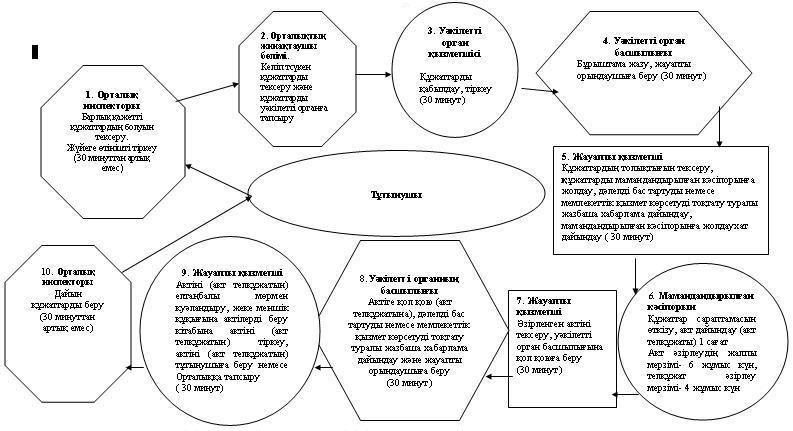 

«Уақытша өтеусіз жер пайдалану

құқығына акт беру» мемлекеттік қызмет

регламентіне

4-қосымша Жер учаскелеріне арналған түгендеу құжаттарын әзірлеу бойынша

жұмыс құны республикалық бюджет туралы заңымен сәйкес қаржылық жылға бекітілген айлық есептік көрсеткіш өлшемінен есептелінеді  (бұдан әрі – АЕК)
					© 2012. Қазақстан Республикасы Әділет министрлігінің «Қазақстан Республикасының Заңнама және құқықтық ақпарат институты» ШЖҚ РМК
				Негізгі процесс әрекеті (барысы, жұмыс легі)Негізгі процесс әрекеті (барысы, жұмыс легі)Негізгі процесс әрекеті (барысы, жұмыс легі)Негізгі процесс әрекеті (барысы, жұмыс легі)Негізгі процесс әрекеті (барысы, жұмыс легі)Негізгі процесс әрекеті (барысы, жұмыс легі)Негізгі процесс әрекеті (барысы, жұмыс легі)Әрекет № (бары

сы, жұмыс легі)123457ҚФБ атауыОрта

лық инспекторыЖинақ

таушы бөлім инспекторыЖинақтаушы бөлім инспекторыУәкілетті орган қызметші

сіУәкілет

ті орган басшылы

ғыУәкілетті органның жауапты қызметші

сіӘрекет атауы (процесс, процедура, операция) және оларға сипаттамаҚұжат

тарды қабыл

дау, журналға тіркеуЖурналға қол қояды және құжат

тарды жинай

дыТізім жасайды және құжаттарды жолдайдыҚұжаттар

ды қабылдау, журналға кіріс хат-хабарларды тіркеуХат-хабарлармен танысу, жауапты жауапты қызметшіні белгілеуҚұжаттар

дың толықты

ғын тексеру, құжаттар

ды мамандан

дырылған кәсіпорынға жолдау, дәлелді бас тартуды немесе мемлекет

тік қызмет көрсетуді тоқтату туралы жазбаша хабарлама дайындауАяқтау нысаны (мәліметтер, құжат, ұйымдастыру-

жарлы шешімқолхатЖинақтаушы бөлім

ге құжат

тарды жинауҚұжаттарды уәкілет

ті органға жөнелтуБұрыштама жазу үшін құжаттар

ды басшылық

қа жолдауБұрышта

ма жазу, орындау үшін жауапты орындау

шыға жөнелтуМамандан

дырылған кәсіпорынға жолдау хат дәлелді бас тартуды немесе мемлекет

тік қызмет көрсетуді тоқтату туралы жазбаша хабарлама дайындауОрындау мерзімі30 минут тан көп емесКүніне 3 ретКүніне кем дегенде 2 рет30 минут30 минут30 минутКелесі әрекет нөмірі234567Әрекет № (бары

сы, жұмыс легі)789101112ҚФБ атауыМамандандырыл

ған кәсіпо

рын кеңсесіМаман

дандырылған кәсіпорын басшы

лығыМамандандырыл

ған кәсіпорынның қабыл

дау және беру тобыМамандан

дырылған кәсіпоры

нның өндіріс

тік бөлімшесіМамандандырылған кәсіпорынның қабылдау және беру тобыМамандан

дырылған кәсіпорын басшылығыӘрекет атауы (процесс, процедура, опера

ция) және оларға сипаттамаУәкілетті орган

ның сұрауын тіркеуҚұжат

тармен таны

су, бұрыш

тама жазуҚұжаттарды өндірістік бөлімшеге тапсыруАкт (акт телқұжа

тын) әзірлеуАктіге (акт телқұжа

тына) сарапта

ма жүргізуАктіге (акт телқұжатына) қол қоюАяқтау нысаны (мәліметтер, құжат, ұйымдастыру

-жарлы шешімБұрыштама жазу үшін құжаттарды басшылыққа жолдауҚұжат

тарды қабыл

дау және беру тобына тапсы

руҚұжаттарды өндірістік бөлімшеге тапсыруАктіні (акт телқұжа

тын) қабылдау және беру тобына тапсыруАктіні (акт телқұжа

тын) басшылыққа тапсыруАктіні (акт телқұжа

тын) кеңсеге тапсыруОрындау мерзімі1 сағат

актіні әзірлеудің жалпы мерзімі - 6 жұмыс күні, акт телқұжатын әзірлеу мерзімі -4 жұмыс күні30 минут2 жұмыс күн ішінде30 минут 30 минут ішінде30 минутКелесі әрекет нөмірі8910111213Әрекет № (бары

сы, жұмыс легі)1314151617ҚФБ атауыМамандандырыл

ған кәсіпо

рынның кеңсесіУәкілетті орган қызметшісіУәкілетті орган басшылығыУәкілетті орган қызметші

сіОрталық инспекторыӘрекет атауы (процесс, процедура, опера

ция) және оларға сипаттамаАктіні (акт телқұжатын) уәкілетті органға жолдауӘзірленген актіні(акт телқұжатын) тексе

руАктіге (акт телқұжатына) дәлелді бас тартуды немесе мемлекеттік қызмет көрсетуді тоқтату туралы жазбаша хабарламаға қол қоюАктіні (акт телқұжа

тын) елтаңбалы мөрмен куәланды

ру, актіні (акт телқұжа

тын) актілерді беру кітабына тіркеу, актіні (акт телқұжа

тын) тұтынушы

ға немесе Орталыққа беруАктіні (акт телқұжатын) беру, мемлекеттік қызмет көрсетуді тоқтату туралы жазбаша хабарлау немесе тұтынушыға дәлелді бас тартуАяқтау нысаны (мәліметтер, құжат, ұйымдастыру-

жарлы шешімАктіні (акт телқұжатын) уәкілетті органға тапсыруАктіні (акт телқұ

жатын) уәкілетті орган басшылығына тапсы

руАктіні (акт телқұжатын) жауапты орындаушыға тапсыруАктіні (акт телқұжа

тын) тұтынушы

ға немесе Орталыққа беруАктіні (акт телқұжатын) беру мемлекеттік қызмет көрсетуді тоқтату туралы жазбаша хабарлау немесе тұтынушыға дәлелді бас тарту туралы жауапОрындау мерзімі1 жұмыс күн ішінде30 минут1 жұмыс күні ішінде30 минут30 минуттан артық емесКелесі әрекет нөмірі14151617181 топ

ҚФБ

Орталық инспекто

ры2 топ Уәкілетті органның кеңсесі3 топ

ҚФБ

Уәкілетті органның жауапты орындаушы

сы4 топ

ҚФБ

Уәкілетті орган басшылығы5 топ

ҚФБ

Маманданды

рылған кәсіпорын1 әрекет

Құжаттар

ды қабылдау, қолхат беру, өтінішті тіркеу, құжаттар

ды уәкілетті органға жолдау№ 2 әрекет

Орталық

тан немесе тұтынушы

дан өтінішті қабылдау, қолхат беру, тіркеу, өтінішті уәкілетті орган басшылығына жолдау№ 3 әрекет

жауапты орындаушы

ны белгілеу, бұрыштама жазу4 әрекет

Өтінішті қарау, мамандан

дырылған кәсіпорын

ға жолдау үшін құжаттарды дайындау№ 5 әрекет

Уәкілетті органның жолдаған сұрауын қарау, актіні (акт телқұжатын) әзірлеу, актіні (акт телқұжатын) уәкілетті органға жолдау№ 6 әрекет

Әзірленген актіні (акт телқұжа

тын) тексеру№ 7 әрекет

Актіге (акт телқұжаты

на) қол қою№ 8 әрекет

Актіні (акт телқұжатын)елтаңбалы мөрмен куәланды

ру, жеке меншік құқығына актілерді беру кітабына тіркеу, актіні (акт телқұжа

тын) тұтынушыға немесе Орталыққа беру№ 9 әрекет

Актіні (акт телқұжа

тын) тұтынушы

ға Орталықта беру1 топ

ҚФБ

Орталық инспекторы2 топ

ҚФБ

Уәкілетті органның кеңсесі3 топ

ҚФБ

Жауапты орындаушы4 топ

ҚФБ

Уәкілетті орган басшылығы№ 1 әрекет

Құжаттарды қабылдау, қолхат беру, өтінішті тіркеу, құжаттарды уәкілетті органға жолдау№ 2 әрекет

Орталық

тан немесе тұтынушы

дан өтінішті қабылдау, қолхат беру, тіркеу, өтінішті уәкілетті орган басшылығына жолдау№ 3 әрекет

жауапты орындаушыны белгілеу, бұрыштама жазу№ 4 әрекет

Өтінішті қарау. Дәлелді бас тартуды дайындау№ 5 әрекет

Дәлелді бас тартуға қол қою№ 6 әрекет

Дәлелді бас тартуды Орталыққа немесе тұтынушы

ға тапсыру№ 7 әрекет

Дәлелді бас тартуды тұтынушыға Орталықта беруСубъектілердің атауыЖер учаскесінің аумағы, гектар (га)Жұмыс құныЖұмыс құныСубъектілердің атауыЖер учаскесінің аумағы, гектар (га)АЕКЖеке тұлғаларЖүргізу үшін:Бақшалық және бақша құрылысы1,9Жеке тұрғын үй құрылысы1,9Жеке қосалқы шаруашылық1,9Гараждар1,9Шаруа және фермер қожалығы50 дейін3,2100 га дейін – 1,1;

500 га дейін – 1,2;

1000 га дейін – 1,3;

1000 га аса – 1,4Заңды тұлғалар, шағын кәсіпкерлік субъектілері0,5 дейін3,21 га дейін – 1,1;

10 га дейін – 1,2;

50 га дейін – 1,3;

50 га аса – 1,4Кеңсе меншіктері (кондоминиум қатысушылары)1 дейін3,21,5 га дейін – 1,1;

2,0 га дейін – 1,2;

2,5 га дейін – 1,3;

2,5 га аса – 1,4Негізгі процесс әрекеті (барысы, жұмыс легі)Негізгі процесс әрекеті (барысы, жұмыс легі)Негізгі процесс әрекеті (барысы, жұмыс легі)Негізгі процесс әрекеті (барысы, жұмыс легі)Негізгі процесс әрекеті (барысы, жұмыс легі)Негізгі процесс әрекеті (барысы, жұмыс легі)Негізгі процесс әрекеті (барысы, жұмыс легі)Әрекет № (барысы, жұмыс легі)123457ҚФБ атауыОрталық инспекторыЖинақтаушы бөлім инспекторыЖинақтаушы бөлім инспек

торыУәкілет

ті орган қызметшісіУәкілет

ті орган басшылы

ғыУәкілетті орган

ның жауапты қызмет

шісіӘрекет атауы (про

цесс, процеду

ра, опера

ция) және оларға сипатта

маҚұжаттарды қабыл

дау, журналға тіркеуЖурналға қол қояды және құжаттарды жинайдыТізім жасайды және құжаттарды жолдай

дыҚұжаттарды қабыл

дау, журналға кіріс хат-хабарларды тіркеуХат-хабарлармен танысу, жауапты жауапты қызметшіні белгілеуҚұжаттардың толықтығын тексе

ру, құжаттарды мамандандырыл

ған кәсіпо

рынға жолдау, дәлелді бас тартуды немесе мемлекеттік қызмет көрсетуді тоқтату туралы жазбаша хабарлама дайын

дауАяқтау нысаны (мәліметтер, құжат, ұйымдас

тыру-жарлы шешімқолхатЖинақтаушы бөлімге құжаттарды жинауҚұжаттарды уәкілетті органға жөнелтуБұрышта

ма жазу үшін құжаттарды басшылыққа жолдауБұрышта

ма жазу, орындау үшін жауапты орында

ушыға жөнелтуМамандандырыл

ған кәсіпо

рынға жолдау хат, дәлелді бас тартуды немесе мемлекеттік қызмет көрсетуді тоқтату туралы жазбаша хабарлама дайын

дауОрындау мерзімі30 минуттан көп емесКүніне 3 ретКүніне кем дегенде 2 рет30 минут30 минут30 минутКелесі әрекет нөмірі234567Әрекет № (барысы, жұмыс легі)789101112ҚФБ атауыМамандандырылған кәсіпо

рын кеңсесіМамандандырылған кәсіпо

рын басшылы

ғыМамандандырыл

ған кәсіпорынның қабыл

дау және беру тобыМамандандырылған кәсіпорынның өндірі

стік бөлімше

сіМамандандырыл

ған кәсіпорынның қабыл

дау және беру тобыМамандандырылған кәсіпо

рын басшылы

ғыӘрекет атауы (про

цесс, процеду

ра, опера

ция) және оларға сипатта

маУәкілет

ті органның сұрауын тіркеуҚұжаттармен танысу, бұрышта

ма жазуҚұжаттарды өндірістік бөлімшеге тапсыруАкт (акт телқұжатын) әзірлеуАктіге (акт телқұжатына) сараптама жүргізуАктіге (акт телқұжа

тына) қол қоюАяқтау нысаны (мәліметтер, құжат, ұйымдас

тыру-жарлы шешімБұрышта

ма жазу үшін құжаттарды басшылыққа жолдауҚұжаттарды қабылдау және беру тобына тапсыруҚұжаттарды өндірістік бөлімшеге тапсыруАктіні (акт телқұжа

тын) қабылдау және беру тобына тапсыруАктіні (акт телқұжатын) басшылыққа тапсыруАктіні (акт телқұжа

тын) кеңсеге тапсыруОрындау мерзімі1 сағат

актіні әзірлеудің жалпы мерзімі - 6 жұмыс күні, акт телқұжа

тын әзірлеу мерзімі -4 жұмыс күні30 минут2 жұмыс күн ішінде30 минут30 минут ішінде30 минутКелесі әрекет нөмірі8910111213Әрекет № (барысы, жұмыс легі)1314151617ҚФБ атауыМамандан

дырылған кәсіпорынның кеңсесіУәкілет

ті орган қызметшісіУәкілетті орган басшылығыУәкілетті орган қызметшісіОрталық инспекторыӘрекет атауы (процесс, процеду

ра, операция) және оларға сипаттамаАктіні (акт телқұжа

тын) уәкілетті органға жолдауӘзірлен

ген актіні

(акт телқұжа

тын) тексеруАктіге (акт телқұжатына) дәлелді бас тартуды немесе мемлекет

тік қызмет көрсетуді тоқтату туралы жазбаша хабарламаға қол қоюАктіні (акт телқұжа

тын) елтаңбалы мөрмен куәланды

ру, актіні (акт телқұжа

тын) актілерді беру кітабына тіркеу, актіні (акт телқұжа

тын) тұтынушыға немесе Орталыққа беруАктіні (акт телқұжатын) беру, мемлекеттік қызмет көрсетуді тоқтату туралы жазбаша хабарлау немесе тұтынушыға дәлелді бас тартуАяқтау нысаны (мәлімет

тер, құжат, ұйымдастыру-жарлы шешімАктіні (акт телқұжа

тын) уәкілетті органға тапсыруАктіні (акт телқұжа

тын) уәкілет

ті орган басшылы

ғына тапсыруАктіні (акт телқұжа

тын) жауапты орындаушыға тапсыруАктіні (акт телқұжа

тын) тұтынушыға немесе Орталыққа беруАктіні (акт телқұжатын) беру мемлекеттік қызмет көрсетуді тоқтату туралы жазбаша хабарлау немесе тұтынушыға дәлелді бас тарту туралы жауапОрындау мерзімі1 жұмыс күн ішінде30 минут1 жұмыс күні ішінде30 минут30 минуттан артық емесКелесі әрекет нөмірі14151617181 топ

ҚФБ

Орталық инспекто

ры2 топ 

Уәкілетті органның кеңсесі3 топ

ҚФБ

Уәкілетті органның жауапты орындаушысы4 топ

ҚФБ

Уәкілетті орган басшылығы5 топ

ҚФБ Мамандандырылған кәсіпорын1 әрекет

Құжаттарды қабылдау, қолхат беру, өтінішті тіркеу, құжаттарды уәкілетті органға жолдау№ 2 әрекет

Орталықтан немесе тұтынушыдан өтінішті қабылдау, қолхат беру, тіркеу, өтінішті уәкілетті орган басшылығына жолдау№ 3 әрекет

жауапты орындаушы

ны белгілеу, бұрыштама жазу4 әрекет

Өтінішті қарау, мамандандырылған кәсіпорынға жолдау үшін құжаттарды дайындау№ 5 әрекет

Уәкілетті органның жолдаған сұрауын қарау, актіні (акт телқұжатын) әзірлеу, актіні (акт телқұжатын) уәкілетті органға жолдау№ 6 әрекет

Әзірленген актіні (акт телқұжатын) тексеру№ 7 әрекет

Актіге (акт телқұжаты

на) қол қою№ 8 әрекет

Актіні (акт телқұжатын) елтаңбалы мөрмен куәландыру, жеке меншік құқығына актілерді беру кітабына тіркеу, актіні (акт телқұжатын) тұтынушыға немесе Орталыққа беру№ 9 әрекет

Актіні (акт телқұжа

тын) тұтынушыға Орталықта беру1 топ

ҚФБ

Орталық инспекторы2 топ

ҚФБ

Уәкілетті органның кеңсесі3 топ

ҚФБ

Жауапты орындаушы4 топ

ҚФБ

Уәкілетті орган басшылығы№ 1 әрекет

Құжаттарды қабылдау, қолхат беру, өтінішті тіркеу, құжаттарды уәкілетті органға жолдау№ 2 әрекет

Орталықтан немесе тұтынушыдан өтінішті қабылдау, қолхат беру, тіркеу, өтінішті уәкілетті орган басшылығына жолдау№ 3 әрекет

жауапты орындаушыны белгілеу, бұрыштама жазу№ 4 әрекет

Өтінішті қарау. Дәлелді бас тартуды дайындау№ 5 әрекет

Дәлелді бас тартуға қол қою№ 6 әрекет

Дәлелді бас тартуды Орталыққа немесе тұтынушыға тапсыру№ 7 әрекет

Дәлелді бас тартуды тұтынушыға Орталықта беруСубъектілердің атауыЖер учаскесінің аумағы, гектар (га)Жұмыс құныЖұмыс құныСубъектілердің атауыЖер учаскесінің аумағы, гектар (га)АЕКЖеке тұлғаларЖүргізу үшін:Бақшалық және бақша құрылысы1,9Жеке тұрғын үй құрылысы1,9Жеке қосалқы шаруашылық1,9Гараждар1,9Шаруа және фермер қожалығы50 дейін3,2100 га дейін – 1,1;

500 га дейін – 1,2;

1000 га дейін – 1,3;

1000 га аса – 1,4Заңды тұлғалар, шағын кәсіпкерлік субъектілері0,5 дейін3,21 га дейін – 1,1;

10 га дейін – 1,2;

50 га дейін – 1,3;

50 га аса – 1,4Кеңсе меншіктері (кондоминиум қатысушылары)1 дейін3,21,5 га дейін – 1,1;

2,0 га дейін – 1,2;

2,5 га дейін – 1,3;

2,5 га аса – 1,4Негізгі процесс әрекеті (барысы, жұмыс легі)Негізгі процесс әрекеті (барысы, жұмыс легі)Негізгі процесс әрекеті (барысы, жұмыс легі)Негізгі процесс әрекеті (барысы, жұмыс легі)Негізгі процесс әрекеті (барысы, жұмыс легі)Негізгі процесс әрекеті (барысы, жұмыс легі)Негізгі процесс әрекеті (барысы, жұмыс легі)Әрекет № (барысы, жұмыс легі)123457ҚФБ атауыОрта

лық инспекторыЖинақтаушы бөлім инспекторыЖинақтау

шы бөлім инспекто

рыУәкілетті орган қызметші

сіУәкілетті орган басшылығыУәкілет

ті органның жауапты қызметшісіӘрекет атауы (про

цесс, процеду

ра, опера

ция) және оларға сипатта

маҚұжат

тарды қабыл

дау, журналға тіркеуЖурналға қол қояды және құжаттар

ды жинайдыТізім жасайды және құжаттар

ды жолдайдыҚұжаттарды қабылдау, журналға кіріс хат-хабарларды тіркеуХат-хабарлармен танысу, жауапты жауапты қызметші

ні белгілеуҚұжаттардың толықты

ғын тексеру, құжаттарды мамандандырылған кәсіпо

рынға жолдау, дәлелді бас тартуды немесе мемлекеттік қызмет көрсету

ді тоқтату туралы жазбаша хабарла

ма дайындауАяқтау нысаны (мәліметтер, құжат, ұйымдас

тыру-жарлы шешімқолхатЖинақтау

шы бөлімге құжаттар

ды жинауҚұжаттар

ды уәкілетті органға жөнелтуБұрыштама жазу үшін құжаттар

ды басшылық

қа жолдауБұрыштама жазу, орындау үшін жауапты орындаушыға жөнелтуМамандандырылған кәсіпорынға жолдау хат, дәлелді бас тартуды немесе мемлекеттік қызмет көрсету

ді тоқтату туралы жазбаша хабарла

ма дайындауОрындау мерзімі30 минуттан көп емесКүніне 3 ретКүніне кем дегенде 2 рет30 минут30 минут30 минутКелесі әрекет нөмірі234567Әрекет №

(барысы, жұмыс легі)789101112ҚФБ атауыМаман

данды

рылған кәсіпорын кеңсе

сіМамандан

дырылған кәсіпорын басшылығыМамандандырылған кәсіпорынның қабылдау және беру тобыМамандан

дырылған кәсіпорынның өндіріс

тік бөлімшесіМамандандырылған кәсіпорынның қабылдау және беру тобыМамандан

дырылған кәсіпорын басшылығыӘрекет атауы (процесс, процеду

ра, операция) және оларға сипаттамаУәкілетті орган

ның сұрау

ын тіркеуҚұжатта

рмен танысу, бұрыштама жазуҚұжаттарды өндіріс

тік бөлімше

ге тапсыруАкт (акт телқұжа

тын) әзірлеуАктіге (акт телқұжа

тына) сарапта

ма жүргізуАктіге (акт телқұжатына) қол қоюАяқтау нысаны (мәлімет

тер, құжат, ұйымдастыру-жарлы шешімБұрыш

тама жазу үшін құжат

тарды басшы

лыққа жолдауҚұжаттар

ды қабылдау және беру тобына тапсыруҚұжаттарды өндіріс

тік бөлімше

ге тапсыруАктіні (акт телқұжа

тын) қабылдау және беру тобына тапсыруАктіні (акт телқұжа

тын) басшылыққа тапсыруАктіні (акт телқұжа

тын) кеңсеге тапсыруОрындау мерзімі1 сағат

актіні әзірлеудің жалпы мерзі

мі - 6 жұмыс күні, акт телқұ

жатын әзір

леу мерзі

мі -4 жұмыс күні30 минут2 жұмыс күн ішінде30 минут30 минут ішінде30 минутКелесі әрекет нөмірі8910111213Әрекет № (барысы, жұмыс легі)1314151617ҚФБ атауыМамандандырылған кәсіпорынның кеңсесіУәкілет

ті орган қызметшісіУәкілетті орган басшылығыУәкілетті орган қызметшісіОрталық инспекторыӘрекет атауы (процесс, процедура, операция) және оларға сипаттамаАктіні (акт телқұжа

тын) уәкілет

ті органға жолдауӘзірленген актіні

(акт телқұжа

тын) тексеруАктіге (акт телқұжаты

на) дәлелді бас тартуды немесе мемлекет

тік қызмет көрсетуді тоқтату туралы жазбаша хабарлама

ға қол қоюАктіні (акт телқұжатын) елтаңбалы мөрмен куәландыру, актіні (акт телқұжатын) актілерді беру кітабына тіркеу, актіні (акт телқұжатын) тұтынушыға немесе Орталыққа беруАктіні (акт телқұжа

тын) беру, мемлекет

тік қызмет көрсетуді тоқтату туралы жазбаша хабарлау немесе тұтынушыға дәлелді бас тартуАяқтау нысаны (мәлімет

тер, құжат, ұйымдасты

ру-жарлы шешімАктіні (акт телқұжа

тын) уәкілет

ті органға тапсыруАктіні (акт телқұжа

тын) уәкілет

ті орган басшылы

ғына тапсыруАктіні (акт телқұжа

тын) жауапты орындаушы

ға тапсыруАктіні (акт телқұжатын) тұтынушыға немесе Орталыққа беруАктіні (акт телқұжа

тын) беру мемлекет

тік қызмет көрсетуді тоқтату туралы жазбаша хабарлау немесе тұтынушыға дәлелді бас тарту туралы жауапОрындау мерзімі1 жұмыс күн ішінде30 минут1 жұмыс күні ішінде30 минут30 минуттан артық емесКелесі әрекет нөмірі14151617181 топ

ҚФБ

Орталық инспекторы2 топ

Уәкілетті органның кеңсесі3 топ

ҚФБ

Уәкілетті органның жауапты орындаушысы4 топ

ҚФБ

Уәкілетті орган басшылығы5 топ

ҚФБМамандандырылған кәсіпорын1 әрекет

Құжаттарды қабылдау, қолхат беру, өтінішті тіркеу, құжаттарды уәкілетті органға жолдау№ 2 әрекет

Орталықтан немесе тұтынушыдан өтінішті қабылдау, қолхат беру, тіркеу, өтінішті уәкілетті орган басшылығына жолдау№ 3 әрекет

жауапты орындаушыны белгілеу, бұрыштама жазу4 әрекет

Өтінішті қарау, мамандандырылған кәсіпорынға жолдау үшін құжаттарды дайындау№ 5 әрекет

Уәкілетті органның жолдаған сұрауын қарау, актіні (акт телқұжатын) әзірлеу, актіні (акт телқұжатын) уәкілетті органға жолдау№ 6 әрекет

Әзірленген актіні (акт телқұжатын) тексеру№ 7 әрекет

Актіге (акт телқұжаты

на) қол қою№ 8 әрекет

Актіні (акт телқұжатын)елтаңбалы мөрмен куәландыру, жеке меншік құқығына актілерді беру кітабына тіркеу, актіні (акт телқұжатын) тұтынушыға немесе Орталыққа беру№ 9 әрекет

Актіні (акт телқұжатын) тұтынушыға Орталықта беру1 топ

ҚФБ

Орталық инспекторы2 топ

ҚФБ

Уәкілетті органның кеңсесі3 топ

ҚФБ

Жауапты орындаушы4 топ

ҚФБ

Уәкілетті орган басшылығы№ 1 әрекет

Құжаттарды қабылдау, қолхат беру, өтінішті тіркеу, құжаттарды уәкілетті органға жолдау№ 2 әрекет

Орталықтан немесе тұтынушыдан өтінішті қабылдау, қолхат беру, тіркеу, өтінішті уәкілетті орган басшылығына жолдау№ 3 әрекет

жауапты орындаушыны белгілеу, бұрыштама жазу№ 4 әрекет

Өтінішті қарау. Дәлелді бас тартуды дайындау№ 5 әрекет

Дәлелді бас тартуға қол қою№ 6 әрекет

Дәлелді бас тартуды Орталыққа немесе тұтынушыға тапсыру№ 7 әрекет

Дәлелді бас тартуды тұтынушыға Орталықта беруСубъектілер

дің атауыЖер учаскесінің аумағы, гектар (га)Жұмыс құныЖұмыс құныСубъектілер

дің атауыЖер учаскесінің аумағы, гектар (га)АЕКЖеке тұлғаларЖүргізу үшін:Бақшалық және бақша құрылысы1,9Жеке тұрғын үй құрылысы1,9Жеке қосалқы шаруашылық1,9Гараждар1,9Шаруа және фермер қожалығы50 дейін3,2100 га дейін – 1,1;

500 га дейін – 1,2;

1000 га дейін – 1,3;

1000 га аса – 1,4Заңды тұлғалар, шағын кәсіпкерлік субъектілері0,5 дейін3,21 га дейін – 1,1;

10 га дейін – 1,2;

50 га дейін – 1,3;

50 га аса – 1,4Кеңсе меншіктері (кондоминиум қатысушыла

ры)1 дейін3,21,5 га дейін – 1,1;

2,0 га дейін – 1,2;

2,5 га дейін – 1,3;

2,5 га аса – 1,4Негізгі процесс әрекеті (барысы, жұмыс легі)Негізгі процесс әрекеті (барысы, жұмыс легі)Негізгі процесс әрекеті (барысы, жұмыс легі)Негізгі процесс әрекеті (барысы, жұмыс легі)Негізгі процесс әрекеті (барысы, жұмыс легі)Негізгі процесс әрекеті (барысы, жұмыс легі)Негізгі процесс әрекеті (барысы, жұмыс легі)Әрекет № (барысы, жұмыс легі)123457ҚФБ атауыОрталық инспек

торыЖинақтаушы бөлім инспекторыЖинақтау

шы бөлім инспекто

рыУәкілет

ті орган қызметшісіУәкілетті орган басшылығыУәкілет

ті органның жауапты қызметшісіӘрекет атауы (про

цесс, процедура, опера

ция) және оларға сипатта

маҚұжаттарды қабыл

дау, журнал

ға тіркеуЖурналға қол қояды және құжаттарды жинайдыТізім жасайды және құжаттар

ды жолдайдыҚұжаттарды қабыл

дау, журналға кіріс хат-хабарларды тіркеуХат-хабарлармен танысу, жауапты жауапты қызметші

ні белгілеуҚұжаттардың толықты

ғын тексеру, құжаттарды мамандандырылған кәсіпорынға жолдау, дәлелді бас тартуды немесе мемлекеттік қызмет көрсету

ді тоқтату туралы жазбаша хабарла

ма дайындауАяқтау нысаны (мәліметтер, құжат, ұйымдас

тыру-жарлы шешімқолхатЖинақтаушы бөлімге құжаттарды жинауҚұжаттар

ды уәкілетті органға жөнелтуБұрышта

ма жазу үшін құжаттарды басшылыққа жолдауБұрыштама жазу, орындау үшін жауапты орындаушыға жөнелтуМамандандырылған кәсіпорынға жолдау хат, дәлелді бас тартуды немесе мемлекеттік қызмет көрсету

ді тоқтату туралы жазбаша хабарла

ма дайындауОрындау мерзімі30 минуттан көп емесКүніне 3 ретКүніне кем дегенде 2 рет30 минут30 минут30 минутКелесі әрекет нөмірі234567Әрекет № (барысы, жұмыс легі)789101112ҚФБ атауыМамандандырыл

ған кәсіпо

рын кеңсесіМамандандырылған кәсіпо

рын басшылы

ғыМамандан

дырылған кәсіпорынның қабылдау және беру тобыМамандандырылған кәсіпо

рынның өндіріс

тік бөлімше

сіМамандан

дырылған кәсіпорынның қабылдау және беру тобыМамандандырылған кәсіпо

рын басшылы

ғыӘрекет атауы (про

цесс, процеду

ра, опера

ция) және оларға сипатта

маУәкілетті орган

ның сұрауын тіркеуҚұжаттармен танысу, бұрышта

ма жазуҚұжаттар

ды өндіріс

тік бөлімшеге тапсыруАкт (акт телқұжатын) әзірлеуАктіге (акт телқұжатына) сараптама жүргізуАктіге (акт телқұжа

тына) қол қоюАяқтау нысаны (мәліметтер, құжат, ұйымдастыру-жарлы шешімБұрыштама жазу үшін құжаттарды басшылыққа жолдауҚұжаттарды қабылдау және беру тобына тапсыруҚұжаттар

ды өндіріс

тік бөлімшеге тапсыруАктіні (акт телқұжатын) қабылдау және беру тобына тапсыруАктіні (акт телқұжа

тын) басшылық

қа тапсыруАктіні (акт телқұжа

тын) кеңсеге тапсыруОрындау мерзімі1 сағат

актіні әзірлеудің жалпы мерзімі - 6 жұмыс күні, акт телқұжатын әзірлеу мерзімі -4 жұмыс күні30 минут2 жұмыс күн ішінде30 минут30 минут ішінде30 минутКелесі әрекет нөмірі8910111213Әрекет № (барысы, жұмыс легі)1314151617ҚФБ атауыМамандандырылған кәсіпорынның кеңсесіУәкілет

ті орган қызметшісіУәкілетті орган басшылығыУәкілетті орган қызметшісіОрталық инспекто

рыӘрекет атауы (процесс, процедура, операция) және оларға сипаттамаАктіні (акт телқұжа

тын) уәкілет

ті органға жолдауӘзірлен

ген актіні

(акт телқұжа

тын) тексеруАктіге (акт телқұжатына) дәлелді бас тартуды немесе мемлекет

тік қызмет көрсетуді тоқтату туралы жазбаша хабарламаға қол қоюАктіні (акт телқұжатын) елтаңбалы мөрмен куәландыру, актіні (акт телқұжатын) актілерді беру кітабына тіркеу, актіні (акт телқұжатын) тұтынушыға немесе Орталыққа беруАктіні (акт телқұжа

тын) беру, мемлекет

тік қызмет көрсетуді тоқтату туралы жазбаша хабарлау немесе тұтынушы

ға дәлелді бас тартуАяқтау нысаны (мәліметтер, құжат, ұйымдастыру-жарлы шешімАктіні (акт телқұжа

тын) уәкілет

ті органға тапсыруАктіні (акт телқұжатын) уәкілет

ті орган басшылы

ғына тапсыруАктіні (акт телқұжа

тын) жауапты орындаушыға тапсыруАктіні (акт телқұжатын) тұтынушыға немесе Орталыққа беруАктіні (акт телқұжатын) беру мемлекет

тік қызмет көрсетуді тоқтату туралы жазбаша хабарлау немесе тұтынушы

ға дәлелді бас тарту туралы жауапОрындау мерзімі1 жұмыс күн ішінде30 минут1 жұмыс күні ішінде30 минут30 минуттан артық емесКелесі әрекет нөмірі14151617181 топ

ҚФБ

Орталық инспекто

ры2 топ

Уәкілетті органның кеңсесі3 топ

ҚФБ

Уәкілетті органның жауапты орындаушысы4 топ

ҚФБ

Уәкілетті орган басшылығы5 топ

ҚФБМамандандырылған кәсіпорын1 әрекет

Құжаттарды қабылдау, қолхат беру, өтінішті тіркеу, құжаттарды уәкілетті органға жолдау№ 2 әрекет

Орталықтан немесе тұтынушыдан өтінішті қабылдау, қолхат беру, тіркеу, өтінішті уәкілетті орган басшылығына жолдау№ 3 әрекет

жауапты орындаушыны белгілеу, бұрыштама жазу4 әрекет

Өтінішті қарау, мамандандырылған кәсіпорынға жолдау үшін құжаттарды дайындау№ 5 әрекет

Уәкілетті органның жолдаған сұрауын қарау, актіні (акт телқұжатын) әзірлеу, актіні (акт телқұжатын) уәкілетті органға жолдау№ 6 әрекет

Әзірленген актіні (акт телқұжатын) тексеру№ 7 әрекет

Актіге (акт телқұжатына) қол қою№ 8 әрекет

Актіні (акт телқұжатын)елтаңбалы мөрмен куәландыру, жеке меншік құқығына актілерді беру кітабына тіркеу, актіні (акт телқұжатын) тұтынушыға немесе Орталыққа беру№ 9 әрекет

Актіні (акт телқұжа

тын) тұтынушыға Орталықта беру1 топ

ҚФБ

Орталық инспекторы2 топ

ҚФБ

Уәкілетті органның кеңсесі3 топ

ҚФБ

Жауапты орындаушы4 топ

ҚФБ

Уәкілетті орган басшылығы№ 1 әрекет

Құжаттарды қабылдау, қолхат беру, өтінішті тіркеу, құжаттарды уәкілетті органға жолдау№ 2 әрекет

Орталықтан немесе тұтынушыдан өтінішті қабылдау, қолхат беру, тіркеу, өтінішті уәкілетті орган басшылығына жолдау№ 3 әрекет

жауапты орындаушыны белгілеу, бұрыштама жазу№ 4 әрекет

Өтінішті қарау. Дәлелді бас тартуды дайындау№ 5 әрекет

Дәлелді бас тартуға қол қою№ 6 әрекет

Дәлелді бас тартуды Орталыққа немесе тұтынушыға тапсыру№ 7 әрекет

Дәлелді бас тартуды тұтынушыға Орталықта беруСубъектілердің атауыЖер учаскесінің аумағы, гектар (га)Жұмыс құныЖұмыс құныСубъектілердің атауыЖер учаскесінің аумағы, гектар (га)АЕКЖеке тұлғаларЖүргізу үшін:Бақшалық және бақша құрылысы1,9Жеке тұрғын үй құрылысы1,9Жеке қосалқы шаруашылық1,9Гараждар1,9Шаруа және фермер қожалығы50 дейін3,2100 га дейін – 1,1;

500 га дейін – 1,2;

1000 га дейін – 1,3;

1000 га аса – 1,4Заңды тұлғалар, шағын кәсіпкерлік субъектілері0,5 дейін3,21 га дейін – 1,1;

10 га дейін – 1,2;

50 га дейін – 1,3;

50 га аса – 1,4Кеңсе меншіктері (кондоминиум қатысушылары)1 дейін3,21,5 га дейін – 1,1;

2,0 га дейін – 1,2;

2,5 га дейін – 1,3;

2,5 га аса – 1,4